小保当公司矿井水深度处项目设备采购及安装电锅炉设备二次公开竞争谈判采购竞争谈判文件谈判编号：XJ2024048233       采 购 人：中煤西安设计工程有限责任公司    采购代理：中煤陕西中安项目管理有限责任公司2024年4月目 录第一章  竞争谈判邀请书	1第二章  供应商须知	32.1  总则	32.2  谈判文件	72.3  报价、响应文件编制以及保证金	92.4  供应商应当提交的资格、资信证明文件	112.5  响应文件递交截止时间	112.6  谈判、确定成交供应商以及废标	122.7  纪律和监督	152.8  异议和投诉	162.9  成交	162.10  采购代理服务费	17第三章  评审办法（综合评估法）	193.1综合评估法	193.2重新采购	21第四章  合同格式	22第五章  项目技术标准和要求	65第六章  响应文件格式	66第一章  竞争谈判邀请书中煤西安设计工程有限责任公司拟就小保当公司矿井水深度处项目设备采购及安装电锅炉设备进行二次公开竞争谈判采购，以公告方式向符合资格条件的、有能力完成本项目的供应商发出谈判文件，就采购项目事宜进行谈判，择优确定成交供应商。1、采购内容及要求：1.1采购范围：电锅炉设备系统供货、安装及调试等，详见技术规范书；1.2供货期：计划到货时间2024年5月15日，计划安装完成时间2024年6月15日2、供应商资格要求2.1在中华人民共和国境内合法注册，具备独立法人资格，具有能独立承担民事责任能力，提供工商行政管理部门核发的《营业执照》，并有能力提供合格的货物的供应商；
    2.2要求供应商提供至少1项2021年以来类似设备销售业绩（其中业绩合同复印件至少能体现双方签字盖章页，签订日期及供货范围，合同卖方为投标人或所代理产品制造商）；
    2.3供应商需提供“信用中国”网站（www.creditchina.gov.cn）查询投标人信用记录，被列入失信被执行人的单位拒绝参与项目投标；2.4供应商必须具备特种设备安装改造修理许可证（锅炉）B级及以上资质；
    2.5供应商必须提供保证金承诺书（后附）；
    2.6本项目不接受联合体。3、评审办法：综合评估法。4、谈判文件的获取4.1开始时间：2024年4月25日4.2截止时间：2024年4月30日10:00整4.3获取方式：询价文件电子版从中煤易购平台免费获取，潜在供应商将报名资料扫描件转成1个PDF文档（含全部供应商资格要求证明材料），文件命名为自己公司名称，通过中煤易购平台上传，经审查报名通过后即可参与本采购项目询价。（供应商可在中煤易购平台报价录入界面获取技术文件解密密码）5、响应文件递交截止时间、递交方式及相关要求5.1响应文件递交截止时间：2024年4月30日10:00整5.2响应文件递交方式：电子版文件在截止时间前提前上传至中煤易购平台（供应商应保证上传平台的响应文件完整、有效，如上传的响应文件无法下载或无法打开视为无效响应）。纸质版一正邮寄给采购人（纸质版文件仅供采购人归档使用，请投标人在响应文件递交截止时间当日邮寄，评标以电子版为准。邮寄地址：西安市碑林区雁塔路北段66号，收件人：冯腾飞，联系电话：15536896160）5.3响应文件要求：电子版文件一式两份（签字盖章版PDF格式文件一份，可编辑格式文件一份），内容应与纸质版保持一致，以签字盖章的PDF电子版响应文件为准。如递交响应文件时未上传可编辑版，可澄清补充。逾期递交响应文件不予接受。6、联系方式采购人：中煤西安设计工程有限责任公司 地址：陕西西安市雁塔路北段66号邮政编码：710054联系人及手机：冯腾飞    15536896160招标代理机构：中煤陕西中安项目管理有限责任公司地  址：西安市雁塔路北段64号联系人：王伟男电话：18192956685邮箱：zhonganzhaobiao1@126.com7、监督部门中煤西安设计工程有限责任公司法务审计合规部第二章  供应商须知2.1  总则供应商应仔细阅读本谈判文件的所有内容（包括答疑、补充、澄清以及修改等），按照谈判文件要求以及格式编制响应文件，并保证其真实性，否则一切后果自负。本次采购方式为公开竞争谈判，以公告方式向符合资格条件的、有能力完成本项目的供应商发出谈判文件，就采购项目事宜进行谈判，择优确定成交供应商。2.1.1 前附表（本表关于要采购项目的具体资料是对供应商须知的具体补充和修改，如有矛盾，应以本资料表为准。）2.1.2 当事人2.1.2.1采购人：系指中煤西安设计工程有限责任公司。2.1.2.2供应商：系指响应采购要求且符合谈判文件规定的资格条件和参加报价竞争的法人或者非法人组织。2.1.2.3谈判小组：由采购人代表和有关专家组成。2.1.2.4成交供应商：系指经谈判确定的满足谈判文件实质性响应要求且最终报价合理的，取得与采购人签订合同资格的供应商。2.1.3 谈判依据及原则2.1.3.1《中华人民共和国招标投标法》；2.1.3.2 中国中煤能源集团有限公司《采购管理规定》等相关规定；2.1.3.3中煤西安设计工程有限责任公司《采购管理办法》；2.1.4 合格的供应商2.1.4.1符合《中华人民共和国招标投标法》规定的条件；2.1.4.2符合本谈判文件规定的资格要求，并按照要求提供相关证明材料；2.1.4.3法定代表人为同一个人的两个以及两个以上法人，母公司、全资子公司以及其控股公司或者存在管理关系的不同单位，都不得在同一标段或者未划分标段的同一采购项目同时报价；2.1.5 保密参与谈判活动的当事人应对谈判文件和响应文件中的商业秘密、技术秘密和个人隐私等保密，违者应对由此造成的后果承担法律责任。 2.1.6 语言文字以及度量衡单位2.1.6.1所有文件使用的语言文字为中文。专用术语使用外文的，应附有中文注释；2.1.6.2所有计量均采用中华人民共和国法定的计量单位；2.1.6.3所有报价的货币一律使用人民币。2.1.7 答疑2.1.7.1供应商对谈判文件、踏勘现场有询问或者疑问，需采购人解答或者答疑时，应于答疑时间截止前，以加盖供应商单位公章的书面文件提出，采用信函、传真或者直接送达的形式通知采购人，同时将电子版文件以电子邮件的形式发送至采购人邮箱。采购人将对供应商提出的所有疑问或者询问进行综合答复，解答或者答疑内容应在谈判文件规定范围内，不得对谈判文件实质性条款进行改动，统一发给所有谈判文件收受人。2.1.7.2供应商未在规定时间内提出询问或者疑问，视为认同谈判文件以及答疑文件内的所有要求，供应商未按照谈判文件、解答或者答疑要求报价的，后果自负。2.1.7.3答疑时间：见谈判文件澄清、修改截止时间。2.1.8 偏离采购人允许响应文件偏离谈判文件某些非实质性要求的，偏离应当符合谈判文件规定的偏离范围、幅度和项数，否则其报价无效。*项不允许负偏离。2.1.9 其他条款2.1.9.1供应商成交后直至验收止，成交供应商不得以任何形式和理由转包或者违法分包，如出现上述情形，采购人可取消其成交资格，并与其解除合同，由此引起的经济损失全部由成交供应商承担。2.1.9.2不论谈判过程和结果如何，供应商的响应文件均不退还。2.1.9.3除非有特殊要求，谈判文件不单独提供项目所在地的自然环境、气候条件、公用设施等情况，供应商被视为熟悉上述与履行合同有关的一切情况。2.2  谈判文件2.2.1 谈判文件的构成谈判文件主要由以下部分组成：2.2.1.1竞争谈判邀请书；2.2.1.2供应商须知；（1）总则；（2）谈判文件；（3）报价、响应文件编制以及保证金；（4）供应商应当提交的资格、资信证明文件；（5）响应文件递交截止时间；（6）谈判、确定成交供应商以及废标；（7）纪律和监督；（8）异议和投诉；（9）成交；（10）采购代理服务费；2.2.1.3 评审办法；2.2.1.4 合同格式； 2.2.1.5 项目技术标准和要求；2.2.1.6 响应文件格式。采购人对谈判文件所作的答疑、澄清或者修改，作为谈判文件的组成部分。2.2.2 谈判文件的澄清或者修改2.2.2.1供应商获得谈判文件后，应仔细检查谈判文件是否齐全。如有残缺、遗漏或者不清楚的，应在获得谈判文件后两日内，以加盖供应商单位公章的书面文件提出，采用传真或者直接送达的形式通知采购人，否则，由此引起的损失由供应商自负。供应商有义务对谈判文件的准确性进行复核，如发现有任何错误或者前后矛盾的，应在规定提交答疑的时间内提交给采购人，否则，供应商应无条件接受谈判文件所有条款。2.2.2.2采购人对已发出的谈判文件进行必要澄清和修改的，澄清或者修改的内容作为谈判文件的组成部分。2.2.3 延长响应文件递交截止时间2.2.3.1采购人可以视采购具体情况，延长响应文件递交截止时间，但至少应当在谈判文件要求递交响应文件截止之日二日前，向各谈判供应商发布变更或者更正公告，并书面通知所有获取谈判文件的供应商，不足二日的，应当顺延截止时间至二日。2.2.3.2谈判文件的答疑、澄清或者修改内容较多时，采购人应重新组织谈判或者延长递交响应文件截止，采购人延长递交响应文件截止的，至少应当在谈判文件要求首次递交响应文件的截止之日二日前，通知所有接收谈判文件的供应商，以给予供应商充足的时间编制响应文件，不足二日的，应当顺延截止时间至二日。2.3  报价、响应文件编制以及保证金2.3.1报价2.3.1.1报价不得有选择性报价和附有条件的报价。2.3.1.2供应商不得以任何方式或者方法提供报价以外的任何附赠条款。2.3.1.3供应商应按照谈判文件要求的内容填写报价，并由法定代表人或其授权代表签署。2.3.1.4供应商须按照附件格式表格要求填写。多轮报价时，供应商每轮均需提供报价一览表以及分项报价明细，未提供分项报价明细的，可在不改变此轮报价一览表内容的基础上，予以补充。2.3.1.5开标时，大写金额和小写金额不一致的，以大写金额为准；总价金额与按照单价汇总金额不一致的，以单价金额计算结果为准；单价金额小数点有明显错位的，应以总价为准，并修正单价；对不同文字文本响应文件的解释发生异议的，以中文文本为准。按照以上原则对错误报价的修正，供应商应签字确认。供应商拒绝修正报价的，其报价无效。2.3.1.6采购人对供应商的报价不进行唱价，若有多个报价或附有条件的报价，报价无效。2.3.1.7供应商的成交单价在合同执行中固定不变，不得以任何理由予以变更。响应文件中有价格调整要求的报价无效。2.3.2 响应文件的签署要求响应文件用不褪色的材料书写或者打印。谈判文件要求供应商法定代表人或其授权代表签字处，均须本人签署（包括姓和名）。授权代表签字的，响应文件应附法定代表人授权委托书。2.3.3 响应文件的时间单位、有效期以及费用2.3.3.1除谈判文件中另有规定外，响应文件所使用的“天”、“日”均指日历天，时、分均为北京时间，表述期间时，期间的最后一日是国家法定节假日的，以法定节假日结束的次日为期间的最后一天。2.3.3.2响应文件的有效期为120日历天，即自递交响应文件截止之日起120日历天，响应文件以及其补充、承诺等部分均保持有效。在谈判文件规定的有效期满之前，如果出现特殊情况，采购人可要求供应商延长有效期，要求与答复均以书面通知为准并作为谈判文件和响应文件的组成部分；供应商可以拒绝上述要求，其报价失效；同意上述要求的，既不能要求也不允许其修改响应文件。2.3.4、谈判保证金（1）本次谈判活动需交纳谈判保证金：金额详见前附表。如无保证金，以下条款不适用。（2）谈判保证金须以银行转账的形式支付：（3）响应文件中附银行转账的复印件需盖章。备注：1、谈判保证金应以供应商名称汇款,如以个人汇款，视为自动放弃谈判权利，其谈判将被拒绝。2、银行转账凭证须标明谈判编号。（5）供应商未交纳、未足额交纳或未按规定时间交纳保证金的，将被视为自动放弃谈判权利，其谈判将被拒绝。（6）谈判保证金的交付单位和供应商的名称必须一致，否则将视为自动放弃谈判权利，其谈判将被拒绝。（7）谈判保证金的退还:在书面合同签订后5日内向中标人和未中标人退还投标保证金。
投标人需按规定时间在退保证金前，向tuibaozhengjin1@126.com邮箱发送退保证金申请，邮件主题为项目标段名称及投标人名称，投标人请按邮箱提示内容回复并提供退保证金书面申请文件和保证金转账凭证。（8）发生下列情况之一，谈判保证金不予退还：A、供应商在提交响应文件截止时间后撤销响应文件的；B、成交单位无正当理由不与采购单位签订合同的；C、成交单位在签订合同时向采购人提出附加条件的；D、成交单位不按照采购文件要求提交履约保证金的；E、法律、法规规定的其他情形。2.3.5 响应文件格式以及编制要求根据有关规定，响应文件按照以下要求、格式统一编制：2.3.5.1封面设置。响应文件材料封面设置包括：响应文件、项目名称、项目编号、供应商全称和日期。2.3.5.2响应文件内容。供应商应按照谈判文件的要求以及格式编写响应文件，响应文件应尽量避免加行、涂改、插字或删除，如果出现上述情况，改动之处由供应商的法定代表人或其授权代表签字确认并盖章。2.3.5.3响应文件装订。响应文件以A4纸张制作，并编制目录，目录、内容标注连续页码；胶装成册。2.3.5.4响应文件密封。2.3.5.5响应文件数量以及要求。供应商应准备一套电子版响应文件和前附表中要求数量的纸质响应文件。2.3.6 响应文件的组成供应商应按照谈判文件的要求以及格式编制响应文件并实质性响应，保证其所提交全部资料真实、准确以及完整。2.3.6.1响应文件的组成响应文件应包括下列内容：报价响应文件商务响应文件（3）技术响应文件2.3.6.2电子版响应文件（1）电子版响应文件内容与纸质响应文件内容一致。（2）电子版，一份为PDF格式，一份为可编辑格式。2.4  供应商应当提交的资格、资信证明文件采购人有权要求供应商提供相关的证明材料，比如：营业执照、资质证书、社保证明、相应人员身份证明或者资格证书、业绩、获奖证明材料等。要求提供的证明材料为复印件的，要求加盖公章的须加盖供应商公章。2.5  响应文件递交截止时间2.5.1 响应文件递交及截止时间2.5.1.1供应商应当在谈判文件要求递交响应文件截止时间前，将响应文件电子版上传至指定平台（供应商应保证上传平台的响应文件完整、有效，如上传的响应文件无法下载或无法打开视为无效响应），响应文件纸质版密封寄出或送达指定地点（含证明材料等）。在谈判文件要求递交响应文件的截止时间后递交的响应文件、证明材料等，采购人不予受理。2.5.1.2供应商可对现场工作人员的资格和递交响应文件截止时间进行监督，如有异议，应保留相关证据向采购监督部门反映。2.5.2 响应文件的密封和标记2.5.2.1供应商递交的响应文件，按照标段分别装箱（袋）加以密封。2.5.2.2如需提供证明材料原件的，证明材料原件部分单独密封，按时递交。逾期递交或者未送达指定地点的，采购人不予接受。2.5.3 响应文件的修改与撤回2.5.3.1供应商在谈判文件要求递交响应文件截止时间前，可以补充、修改、替代或者撤回已递交的响应文件，并以书面形式通知采购人。供应商对响应文件的补充、修改，应按照本谈判文件有关规定进行编制、密封、标记、盖章和递交。补充、修改的内容为响应文件的组成部分。2.5.3.2在递交响应文件截止时间后到谈判文件规定的有效期终止之前，供应商不得补充、修改、替代或者撤回其响应文件。供应商要求补充、修改、替代响应文件的，采购人不予受理。2.6  谈判、确定成交供应商以及废标2.6.1 谈判程序（1）各供应商授权代表通过采购人指定的联络方式进行联络；（2）由监督人及采购人代表查验响应文件电子版格式是否满足要求；（3）清标小组对响应文件进行技术、商务偏离审核，出具书面清标意见；各供应商接到清标意见后在限定时间内书面回复，完成报价并按采购人要求上传发送（签字盖章版PDF格式文件和可编辑格式文件各一份）；（4）谈判小组结合响应文件、清标意见及回复，按谈判文件评分标准进行评审；（5）在监督人的监督下折算商务得分，对商务得分和技术得分汇总；（6）谈判小组出具评审意见及评审结果综合分析判断一览表；（7）谈判结束。采购人对供应商的响应文件不予唱价。2.6.2谈判2.6.2.1谈判小组（1）谈判小组的组成采购人按照有关规定组建谈判小组。技术评审由谈判小组负责。（2）谈判小组成员不得参加与自己有利害关系的评审活动，与自己有利害关系的应当回避，已经进入的必须更换。（3）谈判小组负责对各响应文件进行评审、比较、评定，并按本谈判文件的规定确定成交候选供应商。（4）谈判小组具有依据谈判文件进行独立评审的权力，且不受外界任何因素的干扰。谈判小组成员必须独立、负责地提出评审意见，并对自己的评审意见承担责任。对谈判结果有异议的，可提出意见，按照少数服从多数的原则作出结论。有异议的成员，应在报告上签署不同意见并说明理由，拒绝在报告上签字又不书面说明理由的，视为同意评审结果。谈判小组应当对此作出书面说明并记录在案。（5）评审程序①宣布评审纪律以及回避提示；②推荐谈判小组组长；③资格性审查；④符合性审查；⑤技术评审与商务评审；⑥澄清有关问题；⑦谈判；⑧确定成交候选供应商；⑨编写评审报告及评审结果综合分析判断一览表。（6）评审谈判小组所有成员应当集中与单一供应商分别进行谈判，并给予所有参加谈判的供应商平等的谈判机会。（7）评审完成后，谈判小组向采购人提出评审报告及评审结果综合分析判断一览表，评审报告及评审结果综合分析判断一览表由谈判小组全体成员签字确认。2.6.3 确定成交供应商所有参加谈判的供应商需在规定时间内进行最后报价。谈判小组按照谈判文件确定的评审标准和方法，对响应文件进行评审，并向采购人提出书面谈判报告，推荐合格的成交供应商。采购人从谈判小组提出的成交候选供应商中确定成交供应商，并将结果通知所有参加谈判的未成交的供应商。采购人在确定成交供应商时有变更数量和服务的权利。采购人在确定成交供应商之前仍有选择或拒绝任何供应商成交的权利，并对所采取的行为不说明原因。2.6.4报价无效及废标2．6.4.1出现下列情形之一的，报价无效：不具备《中华人民共和国招标投标法》规定条件；响应文件实质内容未按谈判文件规定要求制作，未签署、盖章；不符合谈判文件中规定资格条件；谈判有效期不满足谈判文件要求；无供应商法定代表人或其授权代表签字；响应文件未完全满足谈判文件中实质性要求的；低于成本价且无法提供相关证明材料；谈判小组认定技术方案不符合谈判文件要求；评审期间，没有按谈判小组要求提交经法定代表人或授权代表签字的澄清、说明、补正或改变了响应文件实质性内容；供应商未提交最终报价；供应商存在弄虚作假的行为；属于采购人与供应商、供应商与供应商相互串通的情形；对采购人、谈判小组及其他工作人员施加影响，有碍公平、公正；除价格一览表外，商务分册和技术分册中出现价格的；谈判文件规定的其他报价无效情形；法律、法规、规章规定属于报价无效的其他情形。对报价无效的认定，必须经谈判小组集体作出决定并出具报价无效的事实依据，由供应商法定代表人或其授权代表签字确认，拒绝签字的，不影响谈判小组作出的决定。2.6.4.2废标首次发布公告后，出现下列情形之一的，应予废标：（1）按时提交响应文件的供应商少于三家的；（2）经谈判小组评审，所有供应商均不符合谈判文件要求，或仅有一家供应商满足谈判文件要求；（3）经谈判小组评审，仅有两家供应商满足谈判文件要求，但经谈判小组认定，明显缺乏竞争性；（4）经谈判小组评审，三家及以上的供应商满足谈判文件要求，但经谈判小组认定全部缺乏竞争性；（5）出现影响采购公正的违法、违规行为；（6）供应商的报价均超过了预算控制价；（7）因重大变故，采购任务取消；（8）法律、法规以及谈判文件规定其他情形。废标必须经谈判小组集体作出决定，经谈判小组全体成员签字确认后生效。2.6.5关于成交供应商瑕疵滞后发现的处理规则无论基于何种原因，本应作无效或废标处理的情形即便未被及时发现而使该供应商进入初审、详细评审或者其他后续程序，包括已经签约的情形，一旦在任何时间被发现存在上述情形，谈判小组均有权随时视情形决定是否取消该供应商的此前评议结果，或者随时视情形决定该报价无效，并有权决定采取相应的补救、纠正措施；若通过补救、纠正措施能够满足谈判文件或者采购人要求，谈判小组可以维持既定结果并要求成交供应商出具补救、纠正措施等承诺，由此产生的一切费用由成交供应商承担；若通过补救、纠正措施仍不能够满足谈判文件或者采购人要求，谈判小组应出具取消该供应商的此前评议结果的复审结论，并予以废标，由此产生的一切损失均由成交供应商承担。谈判小组认定成交供应商报价无效、废标或成交供应商的此前评议结果被取消的，应予以废标，由采购人依法重新组织采购，成交供应商按照相关规定处理。出现上述情形的一切损失均由被取消成交资格的供应商承担。2.7  纪律和监督2.7.1 对采购人的纪律要求采购人不得泄漏采购活动中应当保密的情况和资料，不得与供应商串通损害公司利益、社会公共利益或者他人合法权益。2.7.2 对供应商的纪律要求供应商不得互相串通或者与采购人串通，不得向采购人或者谈判小组成员行贿谋取成交；不得以他人名义或者以其他方式弄虚作假骗取成交；供应商不得以任何方式干扰、影响评审工作。2.7.3 对谈判小组成员的纪律要求谈判小组成员不得收受他人的财物或者其他好处，不得向他人透露对响应文件的评审和比较、成交候选供应商的推荐情况以及评审有关的其他情况。在评审活动中，谈判小组成员应当客观、公正地履行职责，遵守职业道德，不得擅离职守，影响评审程序正常进行，不得使用超出本谈判文件有关规定的评审因素和评审标准进行评审。2.7.4 对与评审活动有关的工作人员的纪律要求与评审活动有关的工作人员不得收受他人的财物或者其他好处，不得向他人透露对响应文件的评审和比较、成交候选供应商的推荐情况以及评审有关的其他情况。在评审活动中，与评审活动有关的工作人员不得擅离职守，影响评审程序正常进行。2.8  异议和投诉2.8.1异议 供应商或者其他利害关系人对询价文件有异议的，应当在提交报价文件截止时间1日前向采购代理机构提出书面异议。采购代理机构在收到异议后1日内进行书面答复。2.8.2投诉 除询价文件外，供应商或者其他利害关系人认为采购活动不符合法律、行政法规规定的，可以自知道或者应当知道之日起10日内向监督部门-中煤西安设计工程有限责任公司法务审计合规部投诉。投诉应当有明确的请求和必要的证明材料。2.8.3投诉应提交书面材料。书面材料应当包括下列内容：（1）投诉人的名称、地址及有效联系方式；（2）被投诉人的名称、地址及有效联系方式；（3）投诉事项的基本事实；（4）相关请求及主张；（5）有效线索和相关证明材料。2.8.4投诉材料必须由投诉人法定代表人或者授权代表签字并加盖单位公章，并提供文件规定的相应证明材料，未按上述规定提交的投诉材料不予受理。2.9  成交采购人在收到评审报告后，按照评审报告中推荐的成交候选供应商确定成交供应商，采购结果定标后5个工作日，向成交供应商发出成交通知书或其他定标通知文件。成交供应商应自成交通知书发出之日起30个日历日内与采购人洽谈并签订合同。在签订合同前，中标人应按投标人须知前附表规定的形式、金额和招标文件第四章“合同条款及格式”规定的或者事先经过招标人书面认可的履约保证金格式向招标人提交履约保证金。除投标人须知前附表另有规定外，履约保证金为中标合同金额的10%。中标人不能要求提交履约保证金的，视为放弃中标，其投标保证金不予退还，给招标人造成的损失超过投标保证金数额的，中标人还应当对超过部分予以赔偿。2.10  采购代理服务费（1）以成交通知中确定的成交总金额作为收费的计算基数。（2）成交供应商在收到采购代理服务费通知书后5个工作日内，向采购代理缴纳代理服务费，代理服务费按国家计委计价格[2002]1980号文件之附件《招标代理服务收费标准》以及2011年3月16日国家发改委印发的《关于降低部分建设项目收费标准规范收费型等有关问题的通知》规定标准收取。（如成交价格在10万元（不含）以下，免收采购代理服务费用）。(3)采购代理服务费以人民币支付。(4)采购代理服务费的缴纳形式：可用电汇等方式一次向采购代理缴清代理服务费。(5)成交供应商如不按期缴纳采购代理服务费，采购代理有权采取相应措施。国家发展和改革委员会文件发改价格[2011]534号国家发展改革委关于降低部分建设项目收费标准规范收费行为等有关问题的通知具体内容略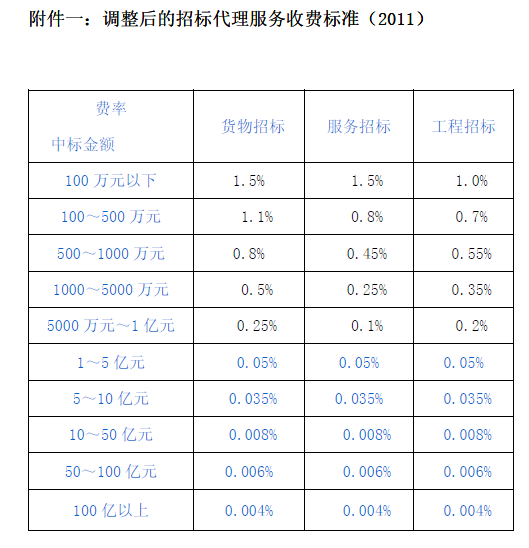 第三章  评审办法（综合评估法）3.1综合评估法（1）按照谈判文件规定的评审方法和标准，对资格性审查和符合性审查合格的响应文件进行商务和技术评审，综合比较和评价，最低报价不是成交的唯一依据。（2）采用综合评估法：最终报价后按照谈判文件中规定的各项因素进行综合评审，以谈判总得分最高的供应商作为成交供应商的谈判方法。若有两个或两个以上最高得分相同，推荐其中报价最低的供应商为成交候选供应商。谈判总得分且最后报价相同的，按照技术指标优劣顺序推荐。（3）谈判小组根据以下内容进行综合比较，自主打分，按最后得分由高到低汇总排序，以项目为单位分别推荐三名成交候选供应商；谈判小组根据谈判结果写出谈判意见。如果谈判小组出现对谈判结果有不同意见的，应当书面签署不同意见和理由。谈判小组拒绝在谈判意见中签字又不书面说明其不同意见和理由的，视为同意谈判结果。（4）谈判小组须对畸高、畸低的重大差异评分进行复核或书面说明理由。（5）评审指标分值构成：报价评审（总分100分，权重50%）若有效报价多于5个（含5个），经评审的有效报价中去掉最高价和最低价后的算术平均值的95%作为评标基准价；若有效报价少于5个按全部有效报价的算术平均值的95%作为评标基准值。报价等于评标基准值，得基准分90分；每高于评标基准值1%扣1分，最低得分为70分；每低于基准价1%加1分，最高得分为100分。在加减分时用同比例法取值，小数点后保留两位。商务及技术条件评审（总分100分，权重50%）由评委对各供应商响应文件的技术指标要求、服务及其它要求等逐项打分，计算得分时，按各评委的分项分值打分的平均值得出各供应商的技术得分，保留到小数点后二位。1.产品技术先进性（满分15分）：产品的技术先进、品质优良得15分，产品满足谈判文件技术要求得1-14分。2.主要技术指标（满分20分）：产品的主要技术指标优于谈判文件要求并提供相关证明得11-20分，产品的主要技术指标满足谈判文件要求并提供相关证明得1-10分，主要技术指标不满足采购文件要求得0分。3.产品应用业绩（满分10分）：满足竞谈文件资格要求的每个有效业绩得2分，多于3个业绩，每多1个，得1分，最高得10分。4.质量保证（满分15分）：	有切实可行的质量监督和检查措施，健全的质量管理组织机构，有技术先进的生产、试验设备得8-15分，有较好质量监督和检验措施、较好质量管理组织机构，较好的生产、试验设备得1-7分。5.售后服务 （满分10分）：有完善的售后服务措施和健全的组织机构得10分，有较完善的售后服务措施和健全的组织机构得1-9分，售后服务有不良记录的，得0分。6.企业信誉及综合实力（满分10分） ：对供应商的企业信誉及综合实力进行审评，最好的得10分，较好的得6-9分，一般的得1-5分。7.资料提交完整情况（满分10分）：资料提交完整得10分，一般得1-9分，未提供得0分。8.对谈判文件的响应情况及其他（满分10分）根据对谈判文件的响应程度得分区间1-10分。3.2重新采购首次发布采购公告后，出现以下情况之一的，应当重新公告：1、按时提交报价文件的供应商少于三家；2、经谈判小组评审，所有报价供应商均不符合询价文件要求，或仅有一家报价供应商满足询价文件要求；3、经谈判小组评审，仅有二家报价供应商满足询价文件要求，但经谈判小组认定价格具备竞争性的可继续评议，明显缺乏竞争性，不适宜继续评审；
4、经谈判小组评审，三家及以上的报价供应商满足询价文件要求，但经谈判小组认定价格全部缺乏竞争性，不适宜继续评审。重新公告时，按《中国中煤能源集团有限公司非招标采购实施办法》相关条款实施。第四章  合同格式*******项目设备买卖安装及服务合同合同编号： 设备名称： 发 包 人：（甲方）中煤西安设计工程有限责任公司承 包 人：（乙方） 20**年   月合同协议书发包人：（甲方）中煤西安设计工程有限责任公司承包人：（乙方）                             依据《中华人民共和国民法典》及有关法律法规，本合同由中煤西安设计工程有限责任公司（以下简称甲方）和              （以下简称乙方）按下述条款和条件签署本合同。本项目工程包括有关的合同设备、专利和/或专有技术使用许可、设计、技术资料、技术服务及技术培训。经甲乙双方协商一致，就                       设备及安装调试、验收、培训、服务合同相关事宜达成如下协议：一、工程概况工程名称：            工程地点：            工程内容：            二、工程承包范围包括设备和材料采购供货、安装、调试、试验及检查、试运行、消缺、培训和最终交付投产等。三、合同工期到货日期：      安装调试完成日期：      四、质量标准工程质量标准：工程质量标准必须符合现行国家有关工程施工质量验收规范和标准的要求。五、合同价款合同总价金额：（人民币大写）           (¥       )，不含税价：¥             ，税率：  %税额：¥         。其中：设备费（人民币大写）           (¥       )，不含税价：¥             ，税率：13%税额：¥         ；建安费（人民币大写）           (¥       )，不含税价：¥             ，税率：9%税额：¥         ；其中安全生产费用（人民币大写）           (¥            )。本合同价款包括所有由乙方提供设备费、安装费、取证报验费、随机工具及配件费、技术资料费、包装费、运输费、运输保险费、卸车费、保管费、培训及服务费等乙方履行本合同规定义务和与之相关的所有费用。本合同为固定总价，除根据合同约定的合同总价款外，不再追加合同价款及一切合同以外的费用，但由于发包人变更引起的工程费按专用条款执行。六、组成合同的文件6.1组成本合同的文件包括：6.1.1本合同协议书6.1.2技术协议6.1.3招标文件6.1.4投标书及其附件6.1.5本合同专用条款6.1.6本合同通用条款6.1.7标准、规范及有关技术文件（含图纸）6.2双方有关工程的洽商、变更等书面协议或文件视为本合同的组成部分。七、本协议书中有关词语含义与本合同《通用条款》中的定义相同。八、承包人向发包人承诺按照合同约定施工、竣工并在质量保修期内承担工程质量保修责任。九、发包人向承包人承诺按照合同约定的期限和方式支付合同价款。十、合同生效10.1合同订立时间：      年    月    日10.2合同订立地点：陕西省西安市中煤西安设计工程有限责任公司10.3本合同双方约定   双方签字盖章   后生效。（以下无正文）合同专用条款合同通用条款第一条 定义  除本合同上下文中另有规定外，下列各词语定义如下：  1.1 “甲方”是指在《合同专用条款》中指明为甲方的法人。  1.2 “甲方代理”是指在《合同专用条款》中被指定为“甲方代理”的法人。甲方授权其作为商务代理参予本合同的签署和执行。除合同条款另有规定，甲方代理不承担合同项下的实体义务，不享受合同项下的实体权力。1.3 “乙方”是指投标文件为甲方接受且在合同协议书中被指定为乙方的法人。1.4 “现场代表”是指合同双方各自任命的一名代表，在工作现场负责与履行各自合同义务有关的所有事项。1.5 “目的地机场”是指《合同专用条款》规定的机场。1.6 “工作现场”是指《合同专用条款》规定的合同工厂座落的地方。1.7 “合同设备”是指乙方提供的设备、备件、材料或其中任何一部分，包括为确保合同工厂达到设计能力而应包含在合同工厂中的任何部件，详见相应合同附件。1.8 “合同工厂”是指由合同供应范围内的合同设备、被许可使用的专有技术和/或专利、设计、技术文件、技术服务及技术培训组成的工厂，其规格、性能和保证指标见相应合同附件的规定。1.9 “合同产品”是指合同工厂生产的产品，其技术规格和保证指标详见相应合同附件。1.10 “技术资料”是指与合同工厂的设计、检验、安装、试运行、投料试生产、性能考核、操作以及维修有关的技术指标、规格、图纸和文件。技术资料清单详见相应合同附件。1.11 “技术服务”是指在合同工厂的安装、试运行、投料试生产、性能考核、操作、维修以及其他工作等方面乙方给予甲方的技术指导、协助以及监督等。详见相应合同附件。1.12 “技术培训”是指在合同工厂的安装、试运行、投料试生产、性能考核、操作、维修以及其他工作等方面乙方在中国境内给予甲方的培训。详见相应合同附件。1.13 “安装”是指有关设备、备件和材料的安装工作，包括按照设计图将零部件放置在适当的位置并连接起来。详见相应合同附件。1.14 “试运行”是指为验明合同设备的机械性能，在安装完毕后对单台设备和一系列设备分别进行的测试。详见相应合同附件。1.15 “投料试生产”是指为进行合同工厂的性能考核，在公用工程设施已经连通并已将原材料投入合同工厂后进行的初步生产。详见相应合同附件。1.16 “性能考核”是指根据相应合同附件的规定进行的，用以确定合同工厂和合同产品是否达到相应合同附件规定的技术性能和保证指标的考核。1.17 “验收”是指合同工厂在性能考核中达到相应合同附件规定的技术性能和保证指标之后，甲方对合同工厂的接受。1.18 “保证期”是指自验收之日起一定期间内，乙方保证合同工厂的适当和稳定运行，并负责消除合同工厂存在的任何缺陷。详见相应合同附件。1.19 “合同货币”是指《合同专用条款》规定的本合同项下的支付中所使用的货币。1.20 “合同价格”是指在乙方完全和适当地履行其合同义务后，甲方根据合同规定应支付给乙方的价款。详见相应合同附件。1.21 “合同生效日”是指在双方签字盖章后的日期。1.22 “日”是指日历天数。1.23 “月”是指日历月数。第二条 合同范围2.1 甲方同意从乙方购买、乙方同意向甲方出售《合同专用条款》中规定的合同工厂，包括合同设备、专利和/或专有技术的使用许可、设计、技术资料、技术服务及技术培训。详见相应合同附件。2.2 乙方应提供相应合同附件中所列的合同设备及为达到合同工厂性能指标所需的相应合同附件所列甲方供货范围以外的所有设备、工具及零备件。合同设备的技术规格、性能和保证指标详见相应合同附件。2.3 乙方同意授予甲方为在中华人民共和国境内生产和销售合同产品并将其安装到《合同专用条款》规定的地点而按《合同专用条款》的规定性质使用专利和/或专有技术的许可。内容详见相应合同附件。本合同期满后，乙方不得禁止甲方继续使用专利和/或专有技术。2.4 乙方负责合同工厂的设计工作。内容详见相应合同附件。2.5 乙方应按照相应合同附件的规定向甲方提交技术资料。2.6 乙方应派遣其技术人员到工作现场提供技术服务。内容详见相应合同附件。2.7 乙方应按《合同专用条款》的规定在设备制造商的生产车间和/或与合同工厂类似的其他工厂和/或工作现场提供技术培训。内容详见相应合同附件的规定。2.8 根据甲方的要求，乙方应在《合同专用条款》规定的期限内以优惠价格向甲方提供合同工厂正常运行所需的备件。届时双方将另签协议。如在上述期限届满前乙方停止设备备件的生产和供应，乙方应根据《合同专用条款》的规定提前通知甲方，以便甲方采购所需的备件；如果甲方要求，乙方应免费向甲方提供备件的蓝图、图纸和规格。第三条 价格3.1 乙方在本合同项下提供的有关合同设备、专利和/或专有技术使用许可、设计、技术资料、技术服务及技术培训的合同总价为《合同专用条款》标明的金额。合同总价是固定价格。3.2 除《合同专用条款》另有规定，合同工厂的价格分项如下，分项价格规定于《合同专用条款》。3.2.1 合同设备价格3.2.2 专利和/或专有技术使用许可费及相关技术资料费3.2.3 设计费和相关技术资料费3.2.4 技术服务费3.2.5 技术培训费3.3 合同工厂的分项价格表详见相应的标书及合同附件。3.4 本合同第3.2.4条规定的技术服务费按《合同专用条款》规定的实际数额向乙方支付。3.5 本合同第3.2.1条规定的合同设备价格为《合同专用条款》规定的价格条件。  本合同第3.2.2条和3.2.3条规定的技术资料价格为《合同专用条款》规定的价格条件。第四条 支付4.1 本合同项下甲方对乙方的支付应通过甲方银行和乙方银行以合同货币进行。4.2 甲方应根据《合同专用条款》规定的支付方式进行支付。4.3 如果乙方未能及时提交支付文件，由此在卸货发生的所有费用，包括但不限于仓储费用及滞纳金，均应由乙方承担。4.4 乙方有义务支付合同项下的违约金和/或赔偿金时，甲方有权从上述任何一笔应付款中予以扣除。4.5 甲方银行发生的费用由甲方负担，而甲方银行以外发生的银行费用均应由乙方负担。第五条 交货和保险5.1 合同设备大约净重、总毛重、总体积规定于《合同专用条款》。5.2 乙方应按照《合同专用条款》规定的交货期限、批次和交货条件交付合同设备。5.3 装运港或装运地点规定于《合同专用条款》。5.4 卸货港或卸货地点规定于《合同专用条款》。5.5 乙方应按《合同专用条款》的规定，向甲方提交初步交货计划。初步交货计划应在本合同第9.3.2条规定的基础设计审查会上由合同双方讨论并作为最终交货计划的基础。5.6 乙方应按《合同专用条款》的规定，向甲方提交最终交货计划。5.7 乙方应按《合同专用条款》的规定以传真通知甲方备妥待运货物的情况，并将《合同专用条款》规定的通知文件快递或航寄，作为安排合同设备的运输包括内陆运输和装卸工作的依据。5.8 乙方应按《合同专用条款》规定的交货条件装运并交付合同设备。5.8.1 在乙方负担费用的条件下，乙方应按照甲方的要求办理合同设备的内陆运输和保险。5.8.2 承运人出具的收据日期是合同设备的实际交货日期。5.9 应尽可能每套合同设备整套装运。安装该设备所使用的专门工具、材料、易损件应随相关的主机一齐装运。5.10 如果乙方未能按照最终交货计划及时交货， 乙方应按《合同专用条款》的规定支付误期违约金。误期违约金的支付不能免除乙方继续交付相关合同设备的义务。第六条 包装与标记6.1 除非《合同专用条款》中另有规定，合同设备的相应部分应由乙方用合适的材料捆扎和新的坚固的木箱进行包装并采取防潮、防雨、防锈、防腐蚀、防震动及防止其它损坏的必要保护措施，从而保证货物能够经受多次搬运、装卸以及远洋和内陆的长途运输。乙方应对不充分或不适当包装造成的货物损坏或灭失承担责任。6.2 对于箱内和捆内的散装部件，乙方均应系加标签并注明合同号、主机名称、部件名称以及该部件在装配图上的位号和零件号。对于备件和工具，除注明上述内容外，尚需注明“备件”或“工具”字样。6.3 乙方应在每个包装箱的邻接四个侧面标明《合同专用条款》规定的内容。根据合同设备在装卸、运输上的不同要求，应在包装箱上显著地标明“轻放”、“勿倒置”、“保持干燥”等字样以及其它国际运输中通用的标记。对于重量为二公吨或超过二公吨的合同设备，还应在包装箱上标明重量、重心和挂钩位置。6.4 在合同设备的每件包装中都应附有下列单据：A 装箱明细单副本一式两份；B 质量合格证副本一式两份；C 相关合同设备的技术资料一份；D 需要组装的部件及机器的系统装配图一式两份。6.5 如果使用集装箱运输，乙方应在装象以前对集装箱的状况进行检查，以确保用于运输合同设备的集装箱状态良好。集装箱内应备有充足的货物支架和包装垫木，以防止合同设备在集装箱内移动。乙方应对应其疏忽而导致的合同设备的任何损坏负责。6.6 凡由于对货物包装不当或采取防护措施不充分致使货物损失或丢失时，乙方均应按合同的规定负责修理、更换或赔偿。如果因乙方在包装和唛头标记方面发生的错误或混淆不清事宜造成合同设备的误运，乙方应承担由此发生的额外费用。6.7 对于国外供货，乙方应使用未经昆虫侵蚀的木质包装材料。如果在动植物检疫中发现昆虫侵蚀，乙方应负担在卸货港发生的熏陶和更换包装费用。    如果有关当局要求，乙方应向甲方提供有关机构签发的熏蒸证明。海运时，该熏蒸证明作为议付单据提交；空运时，该熏蒸证明随货物提交，其副本及甲方确认收到该证明的传真作为议付单据提交。第七条 技术资料7.1 技术资料的内容详见相应合同附件的规定。除非合同另有规定，所有技术资料都应采用公制单位并用英文或中文陈述和解释。7.2 乙方应对所交付的技术资料予以妥善包装，使其适合于多次搬运、长途运输并能防潮、防雨。每包技术资料的包装表面应注明《合同专用条款》规定的内容。每一包技术资料内应附有技术资料的详细清单一式二份，清单上应标明技术资料的序号、代码、文件名称和页数。7.3 乙方应按照相应合同附件的规定以DHL或相当的快递方式或按照目的地机场未完税交货条件以《合同专用条款》规定的期限和批次交付技术资料。7.4 在上述技术资料交运后48小时内，乙方应将交运日期、件数、航班号、大约毛重以传真方式通知甲方并向甲方提供下列单据：A 空运提单一式两份（注明合同号和收货人）或快递收据；B 技术资料的详细清单一式两份。    如果技术资料发生短缺、丢失或损坏，乙方应在收到甲方的通知后尽快免费补齐短缺、丢失和损坏的部分。7.5 除非《合同专用条款》另有规定，目的地机场在空运提单上盖章的日期或快递收据上甲方签收的日期应视为技术资料的实际交付日期。7.6 乙方应按照相应合同附件规定的计划交付技术资料。如果乙方未能及时交付任何一批技术资料或一批技术资料的任何一部分，乙方应按《合同专用条款》的规定支付误期违约金。误期违约金的支付不能免除乙方继续交付相关技术资料的义务。第八条 设计与设计联络8.1 合同双方应按照相应合同附件的规定进行并完成设计和设计联络。8.2 买卖双方各自承担的设计工作的范围、技术资料的提交详见相应合同附件的规定。甲方提交的技术资料应作为乙方进行设计工作的基础。8.3设计联络会的内容、日程安排、地点、费有和参加人的人数及其资格详见相应合同附件的规定。8.3.1在《合同专用条款》规定的时间,乙方应自费派道其技术人员参加设计条件会并在会前向买主提交包括相应合同附件规定的技术标准和技术规格在内的有关资料.甲方有权对买乙方提交的上述标准和规范提出意见.双方应在设计条件会上确定这些标准和规范,以此作为设计的基础,并签署设计条件会议议定书,该议定书将作为基础设计的基础.8.3.2在《合同专用条款》规定的是境和地点,双方应按照相应合同附件的规定召开基础设计审查会.乙方应会前按照相应合同附件的规定向甲方提交基础设计资料.8.3.3在《合同专用条款》规定的时间和地点,双方应按照相应合同附件的规定召开详细设计审查会,并签署详细设计审查会议议定书.8.4在设计联络会期间,乙方应协助甲方人员参观制造合同设备的工厂并答复甲方提出的与合同工厂的技术事宜有关的问题.第九条 标准和检验9.1乙方应按照相应合同附件规定的技术标准和规范以及合同双方在设计联络会上签署的纪要进行合同设备的设计、选材、制造和检验.9.2乙方或制造商应对合同设备进行检验并出具出厂质量合格证和交货前检验记录,有关费用由乙方负担.乙方应将出厂质量合格证和交货前检验记录提交给甲方.甲方可按《合同专用条款》的规定派遣检验人员到乙方会同乙方检验人员对主要设备的制造过程和质量进行监督检验.乙方应免费为甲方的检验人员提供厂内工作条件,包括担不限于必要的技术资料、检测工具和仪器等.交货前的质量检验不能代替在卸港和/或工作现场对合同设备进行的检验,亦不能因此免除乙方按合同规定应承担的保证义务.9.3合同设备的开箱检验应按照《合同专用条款》的规定在工作现场进行.甲方应在《合同专用条款》规定的期限内将检验日期通知乙方.乙方可以自费派遣其代表在开箱检验时到场.如果乙方的代表未能到场,检验当局有权在乙方代表未在场的情况下进行检验.如果在开箱检验中发现交付的合同设备有短少、缺陷、损坏或其它与合同规定不符合的情形,甲方有权向乙方提出索赔,检验当局出具的商检证书应作为甲方向乙方提出索赔的有效证据.9.4在集装箱运输的情况下,集装箱的开箱和返箱不能被视为开箱检验.9.5如果在保证期满前发现合设备存在缺陷,不论该缺陷是由于何种原因,包括但不限于隐蔽缺陷或使用不适当的原材料引起的,甲方均有权提请检验当局进行检验并有权凭商检证书向悻方提出索赔.9.6如果技术资料中规定的检验标准和规范不完全,检验当局有权决定按照甲方国家的现行标准和/或检验当局认为合适的其它标准进行检验.第十条 安装、试运行、投料试生产、性能考核及验收10.1在完成安装、调试、试运行符合合同规定，具备最终验收条件后，由甲乙双方共按照合同约定条款和相关标准进行验收。10.2由于项目自身问题造成的验收不合格，允许进行三次验收，但每次验收间隔时间原则上不超过三天。在每次验收不合格时，乙方应及时处理并承担相关一切费用。10.3如果第三次验收仍不合格，甲方扣除合同总价款的3%作为合同违约金外，还可向乙方退货。乙方应将甲方已支付的合同价款全部退还甲方，并由乙方承担由此发生的一切费用，如因此给甲方造成损失的（包括给甲方造成生产延误的损失），乙方应承担赔偿责任。10.4工程项目完工后，乙方应组织当地市级以上质监部门进行计量检定（甲方协助），合格后向甲方提交计量检定合格证。10.5工程项目完工后，乙方应组织当地环保消防等政府部门进行验收（甲方协助），合格后向甲方提交验收合格证。10.6项目竣工验收应依据有关法规，必须符合国家规定的竣工条件和竣工验收要求。10.7文件的归档整理应符合国家有关标准、法规的规定，移交工程档案应符合有关规定。10.8最终验收合格后，由甲乙双方签署验收报告。10.9合同双方应按《合同专用条款》的规定任命现场代表.10.10合同双方应将合同工厂的安装、试运行、投料试生产、性能考核及验收工作的详细情况记录在工作日志上,并经双方现场代表签字.10.11合同双方应按《合同专用条款》的规定进行安装工作.在安装工作按照技术资料的规定完成后,双方现场代表应签署安装证书.该证书的签署日期应视为安装工作完成日.10.12安装工作完成后,合同双方就按《合同专用条款》的规定进行试运行工作.试运行顺利完成后,双方现场代表应签署试运行竣工证书.10.13试运行完成后,合同双方应按《合同专用条款》的规定进行投料生产.10.14如果合同工厂在投料试生产期间达到良好和稳定的运行状态,合同双方应按《合同专用条款》的规定进行性能考核.在相应合同附件规定的所有保证指标都已经达到后,双方现场代表应签署合同工厂的验收证书一式六份,甲方持四份，乙方持二份.10.15在性能考核期间,如果有任何事项未能达到相应合同附件规定的性能和保证指标,合同双方应对失败的原因进行调查,并按《合同专用条款》规定的方法解决.10.16如果试运行和/或投料试生产和/或性能考核因乙方原因发生迟延和/或在其他情况下发生额外费用,甲方有权应因迟延发生的损害和损失和/或任何额外费用请求赔偿.10.17如果由于甲方原因在《合同专用条款》规定的期限内未能进行性能考核,甲方应对合同工厂进行验收.但甲方仍有义务在相应合同附件规定的技术服务范围和数量内在合同工厂的开车和运转方面协助甲方。10.18对合同工厂的验收下得免除乙方在保证期内对合同工厂应承担的保证责任。第十一条 质量保证11.1乙方保证所提供的产品符合国家有关安全生产、法律、法规及国家、行业标准。11.2乙方保证所提供产品没有因设计、材料、加工及乙方的行为或疏忽所造成的缺陷，并保证在质量、技术规格和性能方面完全符合合同的规定，以及乙方投标时提出的技术相应文件陈述内容。11.3乙方保证，当所提供的产品在乙方的指导下，正确地进行安装和操作，并按乙方提供的使用说明书进行操作和维护得当时，产品能成功运行。11.4乙方在中标后应提交所有货物的制造安装、进度计划，还应包括相应的、每套设备及其配套主要元器件等的中文技术文件，例如：产品目录、技术参数、图纸资料等。这些文件应在合同生效后规定的时间内提供给甲方各一套。另外一套完整的上述资料及竣工图4套应包装好随同每批货物一起发运。11.5技术文件包括：全部订购货物清单；系统工艺图、及货物装配图、安装图等；提供的所有货物的详细技术性能介绍；性能测定方式、性能曲线及图表；提供货物的标准、规范和建议；备件和易损件制造图纸；11.6乙方提供的使用手册包括：所有货物的使用手册；货物的安装手册；货物的维修手册；备品清单和说明及存放要求；服务说明。11.7除按要求提供的技术服务外，乙方应提供下列服务：（1）货物的现场安（组）装和调试(工作人员的食宿费用自理)。每个采暖期对甲方回访；（2）提供货物组装和维修所需的特殊工具；（3）在试运行期间的运行监督、维修，但前提条件是该服务并不能免除乙方在质量保证期内所承担的义务；（4）在厂家和在项目现场就货物的安装、启动、运行、维护对甲方人员进行培训，达到独立熟练操作。（5）派员现场安（组）装、现场全系统联调。11.8乙方保证它是专利和/或专有技术的合法所有者和/或专利和/或其他知识产权,甲方应通知乙方.乙方应以甲方名义并在甲方的协助下自费处理第三方的诉讼事务.乙方应弥补甲方由此遭受的任何费用、赔偿或损失.11.9乙方保证所交付的技术和/或专利是经过良好开发的、可投入工业生产的并且可以按照相应合同附件的列的技术资料加以利用.11.10乙方保证的交付的技术资料是完整的、清楚的和正确的,并且能够满足合同工厂的设计、检验、安装、试运行、投料试生产、性能考核、操作和维修的要求.11.11乙方保证及时派遣合格的技术人员提供专业、正确的和高效的技术服务及技术培训.11.12如果甲方因在许可区域内使用合格设备和/或生产和销售合同产品而被诉称非法使用或侵害任何专用技术和/或专利和/或其他知识产权,乙方保证在得到甲方通知后将以甲方名义并在甲方的协助下自费处理与第三方的诉讼事务,乙方应弥补甲方由此遭受的任何费用、赔偿或损失.11.13合同工厂的机械保证期为《合同专用条款》规定的期限.对合同设备的保证详见相应合同附件.乙方在收到甲方通知后应立即对有缺陷的设备进行修理或更换.修理或替换的设备的保证期应在甲方验收后重新起算.在保证期内,如果因乙方原因使合同设备停机,保证期限相应延长.保证期满后,甲方应出具合同工厂的保证期期满证书正副本各一份.11.14伴随服务的费用应在合同价中，不单独进行支付。第十二条 违约责任12.1甲乙双方任何一方不履行或不完全履行合同中规定的义务均构成违约。12.2因乙方原因造成的未在合同规定时间内到货，乙方承担延期到货的违约金。延期的第一至第三天，乙方每天承担人民币（大写）叁仟元违约金；延期的第四天至第六天，乙方每天承担人民币（大写）陆仟元违约金；延期的第七天至第九天，乙方每天承担人民币（大写）壹万贰仟元违约金；依此类推，但违约金的最高限额不超过合同总价的百分之十（10%）。12.3在产品验收或质保期内，如非甲方责任（甲方责任限于合同中规定的甲方应承担的责任）产品不能正常使用运行，乙方按照其承诺实行“三包”，“三包”内容如下：A、乙方同意甲方退货，退还甲方已支付的全部价款，并由乙方承担由此发生的一切费用。B、根据产品的质量缺陷、损坏程度、经甲乙双方协商同意降低产品的价格。C、更换整个产品或有缺陷的产品。用于更换的新产品必须符合合同中规定的技术规格、质量和性能，并给予同样的质量保证。但此次更换必须在甲乙双方协商允许的时间范围内完成，否则乙方除完成更换工作外，还应向甲方支付因延迟更换对甲方造成的一切损失费用。D、甲方书面提出以上赔偿要求后5天，乙方若不答复，则视为乙方已接受赔偿要求。如乙方未能在甲方提出书面赔偿要求后5天内，按照以上规定的方法解决赔偿要求，甲方将从应付款或质保金中扣除乙方应赔偿的金额，不足部分乙方支付。12.4乙方没有按合同规定的响应时间及时解决故障，每迟到24小时，承担人民币（大写）壹万元的违约责任金，违约责任金从应付合同款或质保金中扣除，不足部分乙方支付。12.5乙方未按技术协议计划进行培训，甲方根据具体情况追究相应的违约金，违约金从应付合同款或质保金中扣除，不足部分向乙方追偿。12.6技术文件或资料不齐时，甲方书面通知乙方，乙方5日内补齐，否则不予验收。12.7甲方逾期付款的，应按照中国人民银行有关延期付款的规定向乙方偿付逾期付款的违约金。12.8未尽事宜由甲乙双方协商解决。第十三条 合同的解除13.1有下述违约行为或《合同专用款》中选定的其它违约行为不妨碍其它补救手段的情况下，甲方可以向乙方发出书面违约通知，全部或部分地解除合同．Ａ．乙方在合同规定的交货期后未能按《合同专用条款》中规定的最终期限交付合同设备和／或技术资料；或者Ｂ．乙方未能使合同工厂达到相应合同附件规定的最低技术性能和保证指标；或者Ｃ．乙方未能履行合同项下任何其它义务（细微义务除外），并且在收到甲方违约通知后未能按《合同专用条款》中规定的期限对其违约行为做出补救．13.2如果一方破产或发生资不抵债的情况，合同另一方有权在任何时候发出书面通知解除合同．此种情况下合同的解除不妨碍或影响行使任何可能的其它补救手段．13.3如果甲方认定乙方在竞标或执行合同中有腐败或欺诈行为，甲方有权在任何时候发出书面解除合同．13.4在甲方全部或部分解除合同的情况下，乙方应承担《合同专用条款》规定的甲方发生的费用．但是乙方仍应继续履行合同义务中没有解除的部分．第十四条 技术改进和回授14.1如果乙方在合同有效期内对许可的专利和／或专有技术作出了任何改进，除《合同专用条款》另有规定，乙方应许可甲方免费使用该项改进．为使该项能够在合同工厂中投入使用，乙方在必要的情况下应给予技术协助．甲方应按照相应合同附件原件的条件和方式承担技术协助过程中发生的所有费用．14.2在使用许可的专利和／或专有技术的过程中，甲方有权对该项专利和／或专有技术进行改进．在这种情况下，除《合同专用条款》另有规定，甲方应通知乙方并免费将该项改进回授给乙方．这些改进应归甲方所有．14.3合同任何一方均有义务对另一方授予的改进技术保密并保证不将其再许可给第三方.第十五条 保密15.1在《合同专用条款》规定的期限内,合同任何一方均有义务采取适当措施就专有技术和有关技术资料对除参加合同履行的人员外保密，参加合同履行的人员必须承担同样的保密义务.15.2对于合同方人员在合同履行过程中所获得或了解的商业秘密,合同任何一方均应承担保密义务.未经对方事先的书面许可,任何一方不得利用或披露这些信息.15.3保密义务不适用于下列信息.A.现在或以后进入公共领域的信息；B.能够证明在泄露时已被合同一方持有而且并非是以前直接或间接地从另一方获得的信息；C.合同一方合法地从第三方获得并且也不对此承担保密义务的信息.第十六条 不可抗力16.1如果合同任何一方受诸如战争、严重的火灾、台风、地震、洪水以及任何其他不能预见、不能避免且不能克服的不可抗力事件的影响而无法履行合同项下的任何义务,受影响的一方应将此类事件的发生以传真方式通知另一方并应在不可抗力事件发生后14日内以航空挂号信将有关当局或机构出具的证明文件提交给另一方.16.2受不可抗力事件影响的合同一方对于不可抗力事件导致的任何合同义务的履行或不能履行不承担责任。但该方应尽快以传真的方式将不可抗力事件结束或消除的情况通知另一方.16.3合同双方应在不可抗力事件结束后其影响消除后立即继续履行其合同义务，合同期限也应相应延长。如果不可抗力事件的影响持续超过《合同专用条款》规定的期限，合同任何一方均有权以书面通知终止合同.第十七条  税费17.1中国政府根据中国税法对甲方征收的与执行合同有关的一切税费，均应由甲方负担.17.2中国政府根据中国税法对乙方征收的与执行合同有关的一切税费，均应由乙方负担.如果根据中国税法的要求甲方应作为法定扣缴义务人，则甲方有权代扣代缴相关税款并上缴中国有关税务当局.乙方同意采取必要措施以方便扣税事宜.尽管有前述规定，乙方仍有义务在扣税程序不可行的情形下直接将有关税款支付给中国有关税务当局.17.3在中国境外发生的与执行合同有关的一切税费，均由乙方负担。第十八条  仲裁18.1因执行本合同所发生的或者与本合同有关的一切争议将由合同双方通过友好协商解决。如果不能协商一致，除《合同专用条款》另有规定外，合同任何一方有权将争议提交西安仲裁委员会申请仲裁。仲裁裁决为终局裁决并且对合同双方均有约束力。18.2除非另有协议，诉诸仲裁不影响合同双方继续履行全同项下仲裁以外部分各自的义务。第一十九条 适用法律19.1本合同执行和争议的解决应适用中华人民共和国的法律并按中华人民共和国的法律进行解释。第二十条  合同生效及其他20.1本合同在合同协议书规定的条件全部满足后生效。20.2合同项下全部权利义务履行完毕后，本合同自动生效。合同有效期最长不超过《合同专用条款》规定的年限。合同到期后，合同项下任何尚未了结的债权和债务不受合同到期的影响。债务人仍应向债权人履行其义务。20.3《合同通用条款》、《合同专用条款》和《合同专用条款》规定的相应合同附件构成甲方和乙方之间达成的合同，每一文件均应作为本合同的组成部分进行阅读和解释，若各文件之间存在含糊不清或互相冲突之处，优先顺序应按下列文件顺序解释。（1）《合同专用条款》（2）《合同通用条款》（3）《合同专用条款》规定的相应合同附件20.4除非《合同专用条款》另有规定，所有合同文件及相关的修订和合同双方之间的书面联络，应使用中文解释。20.5对本合同条款的任何补充、增添或修改应以书面方式进行并由双方授权代表签字。20.6除非《合同专用条款》另有规定，本合同条件应按国际商会出版的《国际贸易术语解释通则》（INCOTERMS）最新版和《国际商会跟单信用证统一惯例》最新版进行解释。20.7没有另一方的事先同意，合同任何一方不得将合同项下的任何权利和义务转让给第三方。20.8任何一方在执行任何合同条款和条件时准予另一方的放松、宽容、延迟不得损害、影响或限制另一方在合同之下的权利，任何一方对合同任何违背、任何免责也不得导致对任何后面或延续的合同分项的免责或弃权。20.9合同条款中的标题和边注仅供参考使用，不应视为合同一部分，也不影响本文的解释。20.10合同构成甲方和乙方之间就合同主要内容方面的完整协议，并且取代合同签订前所有关于这方面的通讯、协商、协议（不论是书面的，还是口头的）。20.11如果合同条件的任何规定被禁止或宣布无效或不可实施，这样的被禁止、无效或不能实施，不应影响其它条件的有效性、可实施性。20.12合同双方之间的一切联络往来以书面形式按《合同专用条款》中规定的地址发往合同另一方。有关重要事项的传真应及时用挂号信或快件确认。供需双方廉洁互保协议买方：（以下简称甲方）中煤西安设计工程有限责任公司卖方：（以下简称乙方）                            为规范双方业务往来活动，建立诚实守信的商务合作关系，共同维护双方合法权益，防止违法违纪现象发生，经友好协商，双方就业务往来中的廉洁事宜达成此互保协议。第一条  甲乙双方共同的权利和义务1.严格遵守国家有关法律法规，坚持诚实守信原则，恪守商业道德，规范商务人员廉洁从业行为。2.双方业务活动坚持公开、公正、诚信、透明的原则（商业秘密和合同文件另有规定的除外），不得损害国家和对方利益。3.发现对方工作人员在业务活动中有违反廉洁规定的行为，有及时要求对方纠正并向对方举报的权利和义务；涉嫌违法的，可以依法向有关部门举报。4.对涉嫌不廉洁的商业行为进行调查时，双方有相互配合、提供证据、作证的义务。5.未经对方同意，不向任何新闻媒体、第三人述及有关对方工作人员恪守商业道德方面的评价、信息。6.双方应依法保护举报人员，不得以任何方式对举报人员进行打击报复。第二条  甲方的廉洁责任1.甲方工作人员不得以任何形式索要或接受乙方的礼金、礼品和有价证券，不得在乙方报销任何应由个人支付的各种费用。2.甲方工作人员不得私自参加乙方安排的宴请，不得私自接受乙方提供的通讯、交通工具和办公用品，不得向乙方泄露谈判中的商业秘密。3.甲方工作人员不得要求或者接受乙方以住房装修、婚丧嫁娶、家属及其他亲属的工作安排、出国出境、旅游等为理由所提供的方便。4.甲方工作人员不得以任何理由向乙方推荐物资供应单位、工程承包或劳务分包单位，合同另有约定除外。第三条  乙方的廉洁责任1.乙方及其工作人员不得为甲方工作人员提供回扣、礼金、有价证券、贵重物品和报销个人费用。2.乙方及其工作人员不得为甲方工作人员安排有可能影响公平、公正交易的宴请、健身、娱乐等活动。3.乙方及其工作人员不得为甲方工作人员投资入股、个人借款或买卖股票、债券等提供方便。4.乙方及其工作人员不得为甲方工作人员购买或装修住房、婚丧嫁娶、配偶子女上学或工作安排以及出国出境、旅游等提供方便。5.乙方及其工作人员不得为甲方工作人员在其相关企业挂名兼职、合伙经营、介绍承揽业务等提供方便。6.乙方及其工作人员不得利用非法手段向甲方工作人员打探有关涉及甲方的商业秘密、业务渠道等。7.乙方及其工作人员与甲方发生业务往来过程中，不得有弄虚作假、以次充好、虚结虚算等违反诚信原则的行为。8.其它违反廉洁规定的行为。第四条  甲方工作人员有违反本协议行为的，甲方应按照管理权限，依据有关规定给予纪律处分、组织处理或经济处罚；涉嫌犯罪的，移交司法机关追究法律责任。第五条  乙方及其工作人员有违反本协议行为的，甲方有权根据情节和所造成的影响采取以下相应措施：1.情节轻微的，要求乙方对相关工作人员进行处分处理，并限期整改。2.导致甲方工作人员受到纪律处分、组织处理或构成违法犯罪的，扣罚乙方合同金额50%的违约金，列入永久禁入中煤市场黑名单。3.给甲方造成重大社会影响或重大经济损失的，甲方有权解除、终止双方尚未履行完毕的业务合同，暂停支付合同未结算款项，甲方遭受的损失由乙方负责赔偿，乙方因甲方解除合同产生的损失由乙方自行承担，列入永久禁入中煤市场黑名单。第六条  本协议作为双方签订的所有业务合同的组成部分，与业务合同具有同等法律效力。第七条  本协议自双方签字盖章之日起生效，有效期与合同履约期一致。甲方：中煤西安设计工程有限责任公司   乙方：                      授权代表：（签字）                   授权代表：（签字）地址：西安雁塔路北段66号            地址：                      电话：029-87860000                   电话：                      合 同 附 件附件1　	价格表附件2　	交货日期附件3　	供货范围附件4　	技术说明附件5　	健康安全环保（HSE）管理协议附件6　	质量控制体系和措施附件7　	制造要求附件8　	制造期间质量检验附件9　	技术服务与培训附件10	    安装、调试、试运行及验收附件11　  备件附件12　  技术资料与图纸附件13　  售后服务附件1                               价格表          附件2　	交货日期附件3　	供货范围附件4　	技术说明详见技术协议附件5　	健康安全环保（HSE）管理协议甲方：中煤西安设计工程有限责任公司乙方：                            作业地点：                        第一章 总 则第一条 为了保证本合同作业现场范围内所有人员的生命和健康不受到伤害，保证甲乙双方共同和各自的正当权益不受到损失，使环境不受到破坏，需要对双方的职业健康安全环保管理权利、义务做出进一步的阐述和明确，特签订本协议。第二条 本协议是双方正式合同的附加文件，与正式合同具有同等法律效力。第二章 甲、乙双方共同的权利和义务第三条 甲乙双方应共同遵守、认真执行中华人民共和国国家、地方及行业有关职业健康、安全、环保（以下简称HSE）的法律、法规、标准、规范和政策。第四条 甲乙双方应在符合相关法律法规的HSE管理文件，共同协调和沟通HSE管理工作，双方都应遵守“以人为本”，坚持“安全第一，预防为主，综合治理”的方针，不得违章指挥、违章作业、违反劳动纪律。第五条 双方都有做好各自员工HSE教育，严肃劳动、安全纪律、规范安全行为的义务，双方都有做好各自职业健康安全环保检查，营造和维护文明作业环境的义务。第六条 在实施合同的过程中，双方对各自的人员安全和健康负责，各自参加人员意外伤害保险；任何一方的人员伤害，若非对方人员的行为所致，应保证对方免责。第三章 甲方的权利和义务第七条 甲方有权利和义务向乙方详述其管理理念、方针、目标以及HSE管理的最低要求；第八条 甲方HSE管理体系及管理文件是依据国家相关法律、法规、标准建立和制定的，某些条款要求高于国家或行业标准是符合双方根本利益的。第九条 甲方有权利要求乙方提供其涉及所承担工程相适应的HSE管理文件（其中应包含：HSE政策理念、方针、目标和管理要求）；甲方对文件进行审阅，并就其中内容与乙方进行沟通和协商。第十条 甲方有权利根据相关法规要求修改项目建设期间的HSE管理文件或相应条款，并对乙方的作业现场职业健康安全环保管理实施监督、检查；任何监督、检查并不能解除乙方的责任和义务。第十一条 甲方有义务在发现重大事故隐患或有发生事故的可能时，责令乙方停工整改；甲方有权利对乙方的人员、团组奖惩，并有义务协助乙方处理所发生的重大事故，同时提供人道主义援助。乙方应按事故统计要求进行统计上报。第十二条 甲方有责任做好合同规定区域以外治安保卫、交通管理工作，监督乙方的治安保卫工作。第十三条 乙方的HSE费用支付必须由甲方HSE经理确认后方可支付。乙方当月不能满足甲方HSE要求的，甲方有权拒绝支付乙方当月的HSE费用。第十四条 合同执行完毕或合同终止进行工程款结算时，甲方HSE管理部门应对合同执行过程HSE管理情况出具评价书，对不良的管理和不安全行为做出评价并存档备查。第四章 乙方的权利和义务第十五条 乙方应遵守甲方的HSE管理政策、目标、方针和理念；乙方应严格按照甲方的HSE管理体系文件要求进行作业，当甲方的HSE管理文件/条款修订时，乙方应按照修订后的HSE管理文件/条款执行。第十六条 乙方有权利依据国家的法律、法规维护自己的权益，包括拒绝甲方的违章指挥，并且不承担因此造成的经济损失。第十七条 乙方对自己的员工负有管理、教育、培训的责任，同时承担乙方员工在作业中发生事故而引起的全部责任与经济损失，包括人员伤亡的直接损失、间接损失以及因此造成工程财产的经济损失、善后处理的责任。第十八条 乙方有义务保护所有进入本合同现场的人员生命和健康不受伤害，有责任维护甲方信誉、财产不受到伤害和经济上的损失。第十九条 乙方有责任按照甲方要求的内容向甲方提供本次合同需要的HSE管理程序和规定的正式文本。第二十条 乙方有责任选派有资质、合格的专职安全管理人员负责现场HSE的管理、检查、培训教育等工作，同时要求每180人必须配备一名专职安全管理人员，所属施工乙方每90人必须配备一名专职安全管理人员；乙方的生产管理人员应按照“管生产必须管安全”的原则承担安全生产管理的责任，负责做好施工现场的HSE管理工作。第二十一条 在施工期间，乙方应做到文明施工，保持施工场地干净、整洁，合理使用场地；同时还要重视环境保护，防止各类环境污染。第二十二条 乙方有责任向操作人员提供安全、合格的施工工具、设备、劳动防护用品，提供符合卫生、营养规范、消防、治安条件好的食、宿、饮水生活、作业环境。第二十三条 由于乙方原因发生事故、事件，乙方应按照甲方要求，及时、如实上报甲方，并承担相关责任。第二十四条 乙方必须根据甲方的要求，积极响应和参加甲方组织的应急演练和应急救援工作。第二十五条 乙方必须按照合同的要求，对其管理区域的治安保卫工作全面负责，并配备足够的治安保卫人员负责保卫工作。第五章 其它第二十六条 本协议由合同主体的代理人签字生效，本协议未生效前不准开展施工作业，协议的有效期是合同签订日起至合同结束日止。甲方（盖章）签字：                        乙方（盖章）签字：                     年  月   日                                  年  月   日健康安全环保要求第一章  总  则1、承包方应当建立良好的健康安全环保理念，遵守相关规定，遵守业主的各项健康安全环保要求，遵守工作场所的各项管理规定，在预防事故、控制损失和保护环境方面，采取积极合作的态度。2、当业主认为承包方未遵守相关规定，或对人身、财产、环境构成威胁，业主有权随时停止承包方的工作，令其整改或撤换人员。承包方任何违反业主健康安全环保要求的行为均视为对合同的违约，严重违章行为自然构成提前终止合同的理由和依据。3、承包方应当对其作业控制范围内人员和财产的安全单方负责；对用自己的设备、技术、劳务等完成工作任务的承包方，应当独立承担工作中遭受的意外风险。4、由于承包方直接或间接未遵守相关规定，而使业主受到任何损失、伤害、索赔、处罚或债务，承包方都有义务保护、补偿业主，免除业主责任。5、承包方应当根据相关规定，确保所有人员均已接受必要的专业技术培训和健康安全环保知识的教育培训，有资格并且确实能够从事相应工作，持证上岗；掌握业主的健康安全环保要求，掌握工作场所各种工具、设施、设备的操作规程、应急程序；定期进行各类安全培训和演习，不断提高安全意识和安全技能；在确保自身安全前提下，有义务参加工作场所任何事故或救灾的抢险活动。6、承包方应当雇佣在生理和心理上均具有能够从事特定工作能力的人员完成工作；严重睡眠不足疲乏无力，患传染病、严重心脏病及特定职业禁忌，依赖药物、酗酒、赌博和吸毒人员不在此列。7、承包方应当配备合适的、性能完好的工具、设施和设备。8、在合同项目实施前，承包方应当制定完善的健康安全环保计划、措施，提交业主认可；所有人员应当熟悉、掌握项目存在及潜在的风险、控制对策和应急计划。项目实施前，承包方应当按照规定办理相关作业许可证。9、承包方应当定期对人员、设施、设备、机器、器械、工具、装备和各项作业等，进行安全检查或检验，确保符合相关健康安全环保要求；同时保持工作场所清洁、有序。在项目实施过程中，定期召开安全会议，把工作中的安全环境隐患/危险及预防措施传达至每一人。10、业主有权更换或调整不能胜任的人员和协作单位，更换或调整有不安全因素或对工作质量、环境有影响的人、设备、材料、工艺、工序。11、在履行工作过程中，承包方应当避免对工作场所、大气、海洋、河流、湖泊、码头等污染或损害；在紧急状态下，使用合理手段把可能造成的污染、损坏或损失降至最低。12、承包方应当配合业主的健康安全环保检查，并提供必要措施。13、承包方人员包括其代理方、协作方人员，应当按照要求定期进行体检，合格者方可进入工作场所。14、承包方应当根据规定，配备完善的个人劳动防护用品和应急用品，配备必需的消防救生器材、安全检测工具、设施和设备等。15、承包方在工作场所内发生/发现任何人员伤害、设备故障、火灾、爆炸、环境污染事故、险情、事故苗头、安全隐患或不符合行为，应当立即报告业主，并配合调查、处理。如果承包方是当事者，必须立即停止作业，直至建立安全的工作方式或状态；在规定时间内提交书面事故报告和调查报告；落实整改措施。16、承包方应当具备管理代理方、协作方遵守—切相关规定的能力。否则，业主为保护国家和自身利益可以采取—切认为必要的行动。17、承包方在工作场所使用的各种工具、材料、设施和设备，和业主委托承包方采办的各种工具、材料、设施和设备，必须具有证明质量、性能符合国家、业主要求的质检报告、合格证书等支持性文件。18、承包方有权拒绝任何不符合健康安全环保要求的作业或指令。19、承包方应当为其相关设备投财产险和第三者责任险，为相关人员投人身意外伤害险，提供相关证明。20、承包方在工作场所及时发现、报告、制止、积极参与处理非承包方原因引起的各种事故、隐患和不符合行为，业主将按照相关规定进行奖励。21、“相关规定”是指：国家、部门、地方政府颁发或认可的与健康安全环保有关的法律、法规、条例、规章、命令、规则、标准，业主要求或遵循的一切健康安全环保政策、理念、制度、体系、规程、预防措施、工作程序和被广泛认可的、良好的健康安全环保实践和工业惯例。22、本要求第二章及以后章节所提及的健康安全环保内容，是业主对承包方的最低健康安全环保要求，但不限于此；承包方应当根据工作特点及相关规定，制定、完善并严格执行健康安全环保制度。第二章  安全工作惯例1、双方应当加强管理层之间的沟通。业主有权对承包方的工作计划、设施设备状况、作业情况进行健康安全环保方面的监督检查。承包方应当参与业主组织的健康安全环保活动、会议和培训，交流各种相关信息，向业主报告作业情况、设施设备检查情况、事故隐患、相应措施，并接受核实，根据业主要求提交事故统计数据和其它安全数据。2、承包方在作业过程中应当记录并保存如下资料：（1）工作日志、作业记录；（2）气象记录；（3）安全设备的维修、测试、更换、施工安装及故障记录； （4）安全演习、训练记录；（5）事故、事件、险情、隐患和不符合行为记录；（6）其它需要记录、保存的安全资料。及时填写记录并签名；原始记录不得涂改、撕页或销毁。业主需要时，承包方应当无偿提供上述资料。3、承包方应定期召开所有员工参加的安全会议，做会议记录并保留在工作现场。业主现场监督（代表）有权参加安全会议。4、承包方应发放给所有员工每人一本安全手册，组织学习，并收回安全手册知识答卷。5、按照相关规定，设置并遵守健康安全环保标识。6、明确隔离锁定制度，杜绝不知情人员误入危险区、操作或误操作，保护人员在动力装置、压缩系统和有限空间等的安全作业。尤其强调隔离标志、禁止操作标志、锁定装置只能由挂牌或上锁人员去除，在摘牌、摘锁之前必须预先查验。第三章  人员资格与行为要求1、承包方应当根据相关规定，确保所有人员均已接受必要的专业技术培训和健康安全环保知识的教育培训，有资格并且确实能够从事相应工作，持证上岗；掌握业主的健康安全环保要求，掌握工作场所各种工具、设施、设备的操作规程、应急程序；在确保自身安全前提下，有义务参加工作场所任何事故或救灾的抢险活动。2、承包方人员包括其代理方、协作方人员，应当按照要求定期进行体检，合格者方可进入工作场所。3、特殊工种人员应当按照相关规定进行培训，持证上岗。4、主要专业技术人员，应当按照相关规定进行专业技术和安全知识培训，持证上岗。5、培训工作应当按照相关规定实施，确保培训质量，严格考核，按时复培，保证资质的持续有效性。6、建立员工培训档案，规范证书管理，方便查询和索引。7、事先将要进入工作场所的人员（包括临时和长期停留人员）的基本情况提交业主认可。人员进入工作场所后应当先向管理人员报到，并遵循下列行为要求：（1）未经业主书面授权，不能操作工作场所的任何设施设备，不能关闭或打开任何阀门、开关和电路，合同另有规定除外。（2）严禁挪用消防工具、设施和设备。（3）严禁将烟、打火机等火种带入油气工作区或其它危险区。（4）严禁擅自携带含酒精、易燃、易爆、有毒、放射性、腐蚀性等及须在压力大于大气压的条件下储存或使用的危险品，进入工作场所。（5）进入工作区、危险区或进行特殊作业时，必须穿戴符合工作性质和现场要求的劳保用品和防护器具。（6）不得擅自携带照相机、摄像机等进入装置设施，并应在有关人员监护下使用；不得擅自携带收音机、录音机和非防爆移动通讯工具（包括通常使用的手机）进入工作场所。（7）不得向现场随便丢弃各种废物废料。（8）只能在规定区域吸烟并严守规定。（9）遵守工作场所的其它行为限制要求。第四章  工作许可证制度1、在从事属于工作许可证制度管理的各项作业和活动之前，承包方（实行总包合同方式的除外）应向业主提交书面工作申请，说明作业时间、地点、作业内容、作业工具、每次作业人数、人员姓名、作业程序、作业要领和安全措施。工作许可证只能由业主批准或授权的现场监督或代表（许可证签发人）签发。许可证签发人在签发许可证之前必须到现场查看，进行必要的探测和检测（如可燃气体、有毒有害气体探测），只有确认已消除安全隐患后才能签发工作许可证。2、实行总包合同模式的承包方应建立相应的工作许可证制度，并对实行工作许可证制度的作业和活动做出明确规定，并经业主现场监督（代表认可）。3、工作许可证必须有明确的工作地点范围和工作时间范围。如原领取工作许可证的人员不能当班或作业条件、环境已经明显改变，则最初的工作许可证自动失效，应根据变化重新签发新的工作许可证。4、所有人员必须按照工作许可证的作业程序和要求进行作业活动，不允许有任何违犯。5、只要认为合适，许可证签发人可以在事先不通知的情况下，在任何时候取消已经签发的工作许可证。工作许可证取消后，执行该许可证的所有员工应立即停止有关作业，除非这种停止会增加新的危险，在这种情况下，承包方在继续进行有关作业的同时，应采取必要的预防措施来保证员工的安全和财产不受损失，并立即向业主现场监督（代表）、承包方代表报告。6、动火作业前必须获得动火作业许可。应在现场准备好专门的消防设备或器材。除直接作业人员外，承包方还应指定至少一个安全员在现场进行监督和检查，业主也可指派一名安全员对承包方的动火作业进行现场监督。7、进入有限空间作业前必须获得有限空间进入许可。承包方应确保进入有限空间作业的员工掌握有限空间作业的工作程序，并在进入有限空间作业之前已接受了培训。有限空间作业现场除直接作业人员外，在有限空间入口外还应安排人员守护，准备好适宜的通讯、救援工具等。8、进入有限空间进行动火作业或电工作业的，作业之前还须获得动火作业或电工作业的许可。在有限空间进行焊接或切割作业，或有限空间气温达38度或以上时，应进行良好通风。9、电工作业仅允许持有电工资格证书的人员从事电工作业，所有电工作业开始之前必须获得电工作业许可证。10、电工作业应避免带电作业。作业前应将有关的电路开关、闸和其他电路控制设备断开并挂牌或上锁禁止闭合，必要时，应安排人员看守。第五章  劳动防护1、承包方应当根据相关规定，制定劳动防护用品的管理制度；配备足够的、合格的劳动防护用品，按时、按标准发放；对从事特定工作的人员提供所需的全部个人防护装备，对所有到工作场所的人员提供必要的个人防护用品；对需要使用特殊劳动防护用品的员工进行使用方法的培训，培训记录存档；确保员工严格遵守劳动防护用品的穿戴规定、正确使用，并进行检查、督促、指导。2、工鞋进入指定工作场所，必须穿好符合相关规定的防滑、防砸、防静电安全鞋或安全靴。3、安全帽进入有可能发生高空坠落物打击危险、可能发生碰撞伤害及在低于头部的设备下工作等其它需要戴安全帽的场所，必须正确戴好符合相关规定的非金属的硬质安全帽。4、手套凡在高温区域、有锋利边角、有化学品或其他可能对手部产生伤害的地方工作，必须戴好符合相关规定的防护手套；在有缠绕危险的机械或设备上工作，则不应戴手套。5、听力保护（1）在进入高噪声区之前，必须佩戴符合相关规定的听力保护装置；如果需要高喊才能与人交谈，则说明应当配戴听力保护用品。噪声级别超过85分贝的区域一般被认定为高噪声区，高噪声区包括：起重机驾驶室、压缩机工作区、内燃机工作区或在其附近、粉碎工具附近、空气压缩机附近、电动切割机附近等。（2）不得挪用在听力保护区配置的听力保护用品。6、工作服整齐穿着护肩、长裤和指定穿戴的特殊服装（如隔热服等）。个人工作服应适合工作条件及气候；在有可能造成人员伤害或对设备有潜在危险的工作场所，不允许佩戴戒指、手链、项链、头佩、耳坠或其他珠宝饰品及手表等。7、眼睛保护在从事有可能发生眼睛或面部伤害危险的作业（包括但不限于：磨床、铣床、锻工、焊接、抛光、破碎、喷沙及喷涂作业、化学处理作业）时，必须正确佩戴符合相关规定的护目镜或面部保护装置。8、员工在标准栏杆不能起到有效保护、存在坠落危险的工作场所，或其他有可能从2米或2米以上高处摔下的地方作业时，必须按照相关规定配备安全带、保险带或救生索，并使其牢靠系在固定的、非活动的构件上。9、进入含有危害健康的气体、蒸气、粉尘、灰尘、薄雾或其他物质的空间，或空气中氧气浓度过低（低于18%），以及相关规定应佩戴空气呼吸器的场所之前，必须戴好空气呼吸器。必要时承包方应当采取相应的有害气体、氧气浓度监测、控制和防护措施。10、为面部有可能遭受化学品或炽热物体伤害的人员佩戴全遮式面具。第六章  交通运输承包方应当严格遵守吊篮乘坐规定、机动车辆的驾驶规定，不得超载。确保每位乘车或吊篮等运输工具的人员熟悉掌握安全乘坐知识。搭乘下述交通运输工具，视为承包方自愿行为；如认为不安全，可以拒乘。一、机动车辆1、严格遵守相关规定，定期和不定期对机动车辆进行检查及维修保养，确保各项装置始终保持完好；车辆、司机证件齐全有效，手续完备；安全设施配套齐全；组织机动车辆的月检、年检工作；严格执行汽车报废标准。 2、所有行驶在工作场所的机动车辆，应当遵守安全标志和限速行驶的规定。如果没有时速规定，也应当根据道路实际情况，采取合理、安全的行车速度。3、所有出入工作场所及运载与业主相关的货品、人员的机动车辆，严禁超载；载物必须安全可靠定位、系好挂牢。第七章  作业安全承包方应当制定根据作业特点制定健康安全环保管理规定，提交业主认可；遵守工作场所及其它相关规定；按照规定培训各类操作人员，严格考核，持证上岗，按时复培，保证资质的有效性。一、起重安全1、承包方应当使用具备相应资质的厂家生产的合格起重设备，按照相关规定制定起重设备的管理制度和安全操作规程；操作人员应熟悉、掌握操作规程；按照相关规定培训起重操作人员，持证上岗。2、起重设备应明确标示：安全起重负荷或检验限定的安全起重负荷；如果为活动吊臂，应标示吊臂在不同角度时的安全起重负荷。严禁吊运超过起重负荷的物品。3、起重设备操作人员应当对其作业区域内的所有人员的安全负责；起吊前应能目视到起重物，除非现场有起吊作业人员指挥。4、装卸货物时应分外小心，起吊前应确定吊物已安全可靠定位、系好挂牢。如果不符合安全规定，操作人员应当拒绝吊运任何物品。5、按照起重设备操作手册的要求进行定期维护保养，保证起重设备的安全装置（如刹车、限位器、起重负荷指示仪、报警装置等）准确可靠。6、起重设备及吊物附件，应当按照规定期限进行检验并作记录。7、遵守安全的索具作业规程，按照相关规定对钢丝吊索进行检测、认证、维护和更新，确保所有索具设备及附件得到正确使用并始终保持完好。二、焊接和切割1、按照相关规定培训焊接和切割作业人员，持证上岗。2、建立焊接和切割设备的预防性维护保养计划，确保设备始终保持完好。3、根据需要在工作场所设立专门的焊接和切割区，所有相关作业尽可能在专门区域进行。三、动火作业1、动火作业开始前须获得动火作业许可。2、动火作业场所应当配备专门的消防设备、器材。3、除直接操作人员外，现场须指定至少一名具有相应资质的专职人员进行监督、检查。4、操作人员无特殊工种证不得动火。5、凡装载过易燃易爆危险货物的容器、储罐、管线等，应当采取相应安全措施，达到动火条件后方能动火。四、电气作业1、按照相关规定培训电气作业人员，持证上岗；相关人员也应接受安全用电知识的培训教育。2、制定并遵守各种电气设备的安全操作规程，包括：电气维修安全操作规程、电焊安全操作规程、手持电动工具安全操作规程等；按照相关规定安装、调试和检修电气设备，定期测定绝缘电阻、耐压强度、泄漏电流等绝缘性能，确保电气设备和供配电线路绝缘良好。3、电气设备必须严格按照电气设备铭牌上规定的额定参数（额定电压、电流、功率、频率等）运行，配备必要的过载保护和漏电保护装置。4、易燃易爆场所装设的电气设备必须是防爆型；不得任意拆除电气设备部件，保持防爆性能。5、安装电气设备的场所应具备良好的通风和散热条件，电气设备附近禁止存放易燃易爆物品；6、按照相关规定配备、使用电工安全用具。7、在触电危险性较大的场所使用手提灯、可携式电气设备和电动工具等时，若不能使用安全电压，必须采用有效的防触电措施。8、避免带电作业。作业前应当断开有关的电路开关、闸和其他电路控制设备，并挂牌或上锁禁止闭合，必要时应设专人看守。9、电气检修、停电、送电、倒闸、带电作业及临时用电等作业实施作业许可制度；停电或带电进行电气维修保养时，必须有两人参加 ，一人作业，一人监护，并具有必要的安全措施。10、对机电设备设置电动锁住安全程序及安全装置，并设专人管理锁住、启动安全机关。工作中遇到紧急情况或停机维修设备时，能够立即关闭机电电源、执行停机措施。六、高处作业1、根据情况设置安全标识、安全防护装置；高处作业区域限制无关人员通行，提醒过往人员警惕坠物；先行撤除或固定作业区域内一切有坠落可能的物体。2、对工作场所进行检查、监控，对特殊高处作业设施进行验收，确保符合相关规定并且绝对牢固安全；现场须指定具有相应资质的专职人员进行监护。3、作业工具、材料等应系好安全绳索并栓在固定构件上，或放在专用的工具袋、工具箱内，不得上下投掷，不便随身携带的工具、材料等应当经安全通道或用提升缆绳运行。4、作业人员的身体状况必须符合高处作业的基本安全要求（如无高血压、心脏病史、职业禁忌等）。5、作业人员须配备完善的防护用品、装置，正确使用安全带绳，在采取正确有效安全措施后方可作业。安全带绳使用应遵守：（1）高挂低用，挂在结实、牢固和固定的构件上，不得栓在有尖锐棱角和活动的构件上；（2）不得打结使用，不得将钩直接挂在安全绳上使用，应挂在连接环上；（3）避开锐角、尖刺、刀刃等，避免接触明火和酸碱化学物质；定期和不定期地对使用频繁的安全绳进行外观检查，如有异常立即更换。6、遇有大风、大雾、雷电、暴雨等恶劣天气及其它特殊情况，对人身安全无保证时，不得作业。七、有限空间作业1、有限空间是指设计上未考虑人员逗留并且有事实上或潜在的环境危险、逃生比较困难、救援出入口受到限制、通风系统较差（妨碍空气污染物的排出、新鲜空气的进入）等封闭空间，包括但不限于：出入口有限制的水箱或罐体、顶部开口且深度超过1.2米的空间、油气处理工艺容器、管线等。2、进入有限空间之前必须获得许可。3、确保进入有限空间的作业人员已接受相应培训，熟悉、掌握相关工作程序。4、作业现场除直接操作人员外，还应在有限空间入口处安排人员看守，准备适宜的通讯、救援工具等。5、在有限空间进行焊接、切割作业，或有限空间气温达到38℃或以上时，应保持通风良好。八、防雷防静电1、承包方应当按照相关规定，设计、建造避雷防静电的设施设备。2、易燃易爆场所的人员，应当穿戴防静电工鞋、工服，使用防爆工具。3、在危险区使用的设施设备均应采取防静电措施。4、按照规定期限对避雷设施、防静电装置进行检查检测，确保性能安全可靠。九、防火、防爆与防硫化氢1、承包方应当采取一切必要措施预防火灾、爆炸，建立并保持相应的防火、防爆、防毒等防止意外伤害的管理制度和应急程序，定期和不定期检查，消除隐患。2、对所有相关人员进行防火、防爆、防毒等方面的培训，提高安全技能；相关作业人员须持有安全作业合格证；建立义务消防队，进行消防演练。3、按照国家规定类型、数量配备消防设备、装置，并存放在易于取用的处所，始终保持完好，定期检查、更换、补充灭火药剂、药粉、气体等，保留记录签。4、按照国家要求为相关设施配备消防设备（带护目镜的头盔、防火服及防火皮靴等）、火气与有害气体探测和报警系统，总控制室内应设总的探测、报警及灭火控制系统。5、设置明显的防火标志，保持消防通道畅通；在硫化氢聚集区设置危险标志。7、为防火重点部位的人员配备合适的防静电工服、工鞋和工具；为相关人员提供硫化氢监控器和防护用品。8、在安全的前提下，将废纸、破布和其它废弃的易燃材料弃置到指定收集箱。9、按照相关规定使用、运输、存储易燃液体（包括但不限于：汽油、煤油、燃油、液化石油气等），以专用的金属容器运输、存储；远离可能的热源、火种和有爆炸危险的场所存储。10、消防和消防检测设施设备应始终保持完好，方便取用，不得擅自改道、消弱和破坏。除发生应急情况或预定的消防演习外，不得擅自开启或关闭消防栓或主要消防阀。11、只能用着火点超过54℃的不含氯、无毒的清洁溶剂作清洗剂。所有溶剂，包括燃料和其他任何化学替代物，都应附带制造商提供的产品详细说明书和最新的材料安全数据表（或同等文件）。任何时候承包方都应确保所提供、使用的材料符合健康安全环保要求。12、在进行任何涉及爆炸物的作业之前，承包方应当向业主提交有关人员安全、仓库安全、搬运和使用爆炸物的书面作业程序，并严格遵守；所有作业部门和人员都必须取得储存、搬运和使用爆炸物的特殊工种资格。13、对于作业中有可能遇到硫化氢的情况，应当遵守：（1）使用具有抗硫化氢性能的设备、仪表和材料。（2）确保硫化氢监控系统始终保持良好工作状态。（3）按规定进行硫化氢浓度检测，采取相应措施。（4）如确定有硫化氢存在，必须事先制定具体的预防硫化氢中毒计划。（5）对员工进行有关硫化氢的危害、安全防护和应急程序等内容的培训。（6）作业中，确保员工配备适当的硫化氢监测设备和空气呼吸器设备；男性员工应刮净胡须，避免戴氧气呼吸器时漏气。14、在给内燃机注油之前，应停掉内燃机。除非注油口离内燃机足够远、满足安全注油条件。对于下述危险作业，承包方应当首先进行危害辨识和风险评估，制定相应的安全环保措施和对策，经主管部门审查批准后提交业主认可，方可实施；并指定具有相应资质的专职人员进行现场监护：（1）使用明火或可能引发明火的作业；（2）进行有限空间的作业；（3）高处作业作业；（4）高压试压作业；（5）涉及放射性及有毒有害作业；（6）电气作业；（7）其它危险作业。第八章  危险品管理1、承包方应当按照规定，建立危险品的采购、运输、储存、使用和处理的管理制度，制定应急计划及防范措施，具备迅速处置各种危险品的应急能力。2、对可能接触危险品或置身于危险品环境中的所有人员进行危险品安全操作、使用防护用品及应急等方面的培训，并向其提供有关的安全技术资料；定期和不定期检查现场员工处理危险品和使用防护品的情况。3、任何含酒精、易燃、易爆、有毒、放射性、腐蚀性及须在压力大于大气压的条件下储存或使用的危险品，必须存放在远离危险区和生活区的适当地点和容器，并将存放地点和位置，准确标识在有关操作手册的装置附图上。任何人不得在工作场所私自保存上述危险品。4、将提供和使用的危险品通知业主。指定专人负责工作场所危险品的管理，清楚记录危险物品的增加、消耗、使用；在使用现场和基地仓库必须各保留一份现有的危险品清单及其危险情况说明。5、在承包方设施上，通向存放上述危险品的道口、应用清晰可见的中英文“危险” （“Danger”）标示。6、国内采购的危险品必须具有安全标签和安全技术说明书；进口的危险品必须具有中文安全技术说明书，并在包装（或容器）上加贴中文安全标签。建立现有危险品的安全说明书档案。第九章  设备维护与安全装置1、承包方应当为工作场所使用的各类设施、设备，建立操作、检查、测试、记录及维护保养制度，确保正常运转、保持完好，严禁带“病”运转。2、承包方要运输到工作场所的设备，均应当按照相关规定、依类别取得出厂合格证或检验合格证书3、当设备发生危及人员生命、影响安全作业的故障时，立即停止使用，采取必要改正或补救措施。4、工作场所的关键性安全设施设备，不得任意移动、改装、更换、拆卸或停用。5、锅炉、压力容器、起重机等特种设备应按照规定，进行登记或办理使用证，定期检验。6、承包方的设施、设备和工具应当按照相关规定，配备合格的安全防护装置/报警装置，定期检验。7、禁止启动无防护装置的机器；禁止在机器运转时移开或清理安全装置；禁止以任何方式破坏安全装置的正常使用。第十章  工业卫生1、承包方应当对其有毒有害作业场所制定相应管理制度，采取有效防范措施处理有毒有害物质，消除或降低危害，不断改善劳动条件和作业环境。2、对所有人员进行上岗前的职业卫生培训和在岗期间的定期培训，普及职业安全卫生知识；向员工明确其工作过程中可能产生的健康安全环保危害及其后果、防护措施等，不得隐瞒或者欺骗；禁止安排有职业禁忌的人员从事禁忌作业。 3、为所有人员尤其是特殊作业和接触有毒有害物质等环境的作业人员提供符合相关规定的劳动防护用品；经常性地维护、检修，始终保持完好，确保正确、有效使用。4、定期检测有毒有害作业场所的危害程度和危险因素，按规定实施监控。5、按照相关规定定期进行体检，特别对长期在有毒有害环境中作业的人员进行专项体检。6、工程完工后，应当做到“工完，料净，场地清”。7、应当优先采用有利于健康安全环保的新技术、新工艺、新材料。 第十一章  污染防治1、承包方应当严格遵守一切环境保护的规定，尽最大努力防止大气、海洋、河流、湖泊、港湾和陆地等遭受任何污染和损害，尽全力消除一切可能发生的污染并最大限度地减少污染所带来的破坏，最大限度地减少生态环境的破坏和损害。2、对所有人员进行环保培训教育，树立良好的环保观念。3、各项作业均须制定、实施完善的环保措施，配备有效可靠的环保设施设备，工程项目落实环保“三同时”制度，按规定处理工业“三废”。4、遵守工作场所的废弃物处理规定。第十一二章  应急事件1、承包方在作业中可能发生的应急事故或险情有下述类型：（1）火灾、爆炸；（2）油（气）储运设施与管线破损、泄漏、断裂；（3）人员伤、亡和疾病；（4）食物中毒或流行性传染病；（5）有毒物质泄漏；（6）放射性物质遗散；（7）溢油事故；（8）自然灾害（包括地震、水灾、大风等）；（9）其它应急的事故或险情。2、应急事故或险情处理的原则（1）无论任何应急事故或险情发生，应先将受伤人员，尤其是受重伤人员救离事故现场。当事件蔓延或自然灾害有危及全体人员生命安全时，应将人员撤离至安全场所。（2）在确保人员安全的前提下，应尽一切可能动员应急抢险人员和应急设施，立足自救为主，争取外援。3、执行工作场所的应急计划；作业过程中始终按照应急计划保持应急准备状态；发生应急事故或险情，及时报告。4、按照业主要求，根据工作场所特点，建立并保持应急工作程序，提交业主认可；应急工作程序中应明确现场应急的决策者和组织者，一旦确定撤离，所有人员应服从安排；明确在发生紧急情况时能够将有关信息传达给所有人员的措施；明确每一工作现场至少有一名受过培训的急救人员，配备相应和必要的医疗急救药品、器材和急救设施。5、应急设施和物资（1）承包方应当按照相关规定，为其所负责的设施设备及施工项目配备相应的、足够的、完好有效的应急设施和物资，确保人员熟悉每一种报警信号。（2）应急设施和物资应专物专用，专人负责保管、维修、检查，始终保持完好。6、在作业实施前和实施过程中，定期组织或参加应急演习，验证应急工作程序的可行性，锻炼并提高员工的应急能力。7、工作场所内外的交通要道任何时候都必须保持通畅。8、万一发生火灾，现场人员应：（1）立即采取一切可能的措施保证人员的生命安全；（2）使用报警器、传呼系统或其他一切可以利用的通讯工具，尽可能地通知那些尚在失火设施上的人员；（3）在确保不增加本人和其他人员不合理的伤害风险的情况下，采取现实、合理的努力：立即扑灭火或限制火源（如是可燃气体泄漏引发的失火，应首先设法切断可燃气体源，冷却周围地区，防止火灾扩大，然后再灭火），打通进入火场的通道，关闭运转的设备并把它们移出火场；（4）如果火灾太大或各种尝试告败，承包方应当立即警告该区域的其他人员撤出危险区并到上或上侧风向位置集合；（5）立即向业主及现场主管人员通报火势；（6）清点人数，准备撤离。9、一旦发现可燃气体泄漏，承包方应：（1）立即切断该区域所有火源，停止所有动火作业；（2）立即召集人员撤离危险区到上或上侧风向并集合（集合点应距泄漏点足够远以保证安全）；（3）立即向业主及现场主管人员通报情况；（4）继续监视风向，始终处于上或上侧风向，假定泄漏的气体含有有毒气体；（5）在紧急情况得到控制并且业主或现场主管人员表明可以进入之前，不得进入该危险区域。10、承包方应当根据上述应急内容制定相关的安全应急演习方案；通过定期组织演习，提高应急技能；积极参加业主组织的各类安全演习。第十三章   事故管理1、按照业主要求，根据工作场所特点，制定事故管理制度和报告程序，提交业主认可。2、事故包括但不限于：火灾、爆炸（不论规模、损失程度大小）；职业伤害、人员失踪、食物中毒或严重的流行性传染病；生产设施管线破损、断裂、油气泄漏；有毒有害气体、物质泄漏，放射性物质遗失、泄漏或失控；工程吊装等意外事故；自然灾害（地震、大风等）影响；引起媒体、公众、社会强烈关注的其它事件。3、事故发生后，承包方除向其主管部门报告外，应在8小时内以书面形式报告业主，报告应当包括在当时情况下所能得到的一切信息，只要有可能，在事故发生后，最多10天，承包方应提供一份详细的综合报告，至少包括：事故发生的时间和经过；与事故相关的数据；初步原因分析；已采取的措施和方法；目前事故状态；下一步措施和建议；要求业主协调解决的问题及支持；监测记录、原始资料、报表等。4、事故发生后，积极抢救受伤人员，采取措施制止事故蔓延扩大；保护现场直至事故调查完毕，不得擅自移动和取走现场物件；因抢救受伤人员和国家财产、防止事故扩大而需移动某些物件时，必须做好标志和记录。5、配合业主调查、处理，提供相关情况和资料，根据业主要求准确如实地提交事故调查处理报告和证据资料。6、事故处理按照“四不放过”原则进行，防止类似事故再次发生。7、查明事故原因，确定事故性质，提出事故处理意见和防范措施。第十四章  安全奖惩一、因承包方自身原因（即承包方负事故或事件的全部/主要责任）引起的事故，除赔偿项目因此遭受的一切损失外，并根据平时的HSE管理情况将受到如下处罚：1、人员伤亡事故发生一人轻伤事故（包括对业主或第三方人员的伤害），对承包商罚款2000～10000元。发生一人重伤事故（包括对业主或第三方人员的伤害），对承包商罚款5～20万元。发生一般事故（死亡3人以下或重伤10人以下，包括对业主或第三方人员的伤害），死亡每人对承包商罚款50万元～150万元。发生较大（死亡3～9人或重伤10～49人）及以上事故（包括对业主或第三方人员的伤害），对承包商的罚款同上，项目有权更换EPC承包商。2、设备事故轻微设备事故：造成项目设备停运、器具损伤或丢失等情况时，且未对正常生产造成较大影响或未造成较大经济损失，除负责恢复设备原状、赔偿项目损失外，并处于2000元～5000元的罚款。一般设备事故：对承包商处于1万元～10万元的罚款。较大设备事故：对承包商处于30万元～100万元的罚款。重大及以上设备事故：对承包商处于200万元～500万元的罚款，同时将对相关单位及责任人员视情况予以处罚，直至清除出场。3、环境污染事件如出现“跑、冒、滴、漏”，但未造成现场污染，对承包商罚款2000元～5000元；如造成现场污染，对承包商罚款4000元～10000元；如因之造成项目被国家或地方执法部门罚款，除负责赔付全部罚款外，项目将追加不低于同等额度的罚款；上等级的环境污染事件，在污染事故处罚的基础上再追加一倍罚款。4、火灾事故（不含人员伤亡的处罚）发生火灾造成损失的轻微事故，对承包商罚款2000元～5000元；发生的一般、较大、重大及以上火灾事故，比照设备事故对应的等级处罚。5、隐瞒不报行为承包商发生上述事件或事故隐瞒不报者，上升一个等级处罚。附件6　	质量控制体系质量目及所依据的设计标标准：1）.本技术协议书中包括的所有设备遵照以下适用标准和规范进行设计、制造、检验。所采用的标准和规范（包括附件）为合同期间的最新有效版本，即以买方发出本技术协议之日作为采用最新版本的截至日期。2）.如经买方同意，卖方可根据自身的经验，超越标准和规范中规定的最低限度要求，对其所供设备采用更好的或更经济的设计。3）.当遵照的标准和规范与本技术协议存在明显冲突时，卖方向买方指出冲突之处并取得书面意见。4）. 卖方可提出其它相当的替代标准和规范，但需经过买方确认。引用的规范和标准如下(不局限于此)：美国机械工程师协会（ASME）ANSI/NFPA  70           国家电气规范美国电气和电子工程师协会（IEEE）美国电气制造商协会（NEMA）ANSI/NFPA    ICS4      工业控制设备和系统的端子排ANSI/NFPA    ICS6      工业控制设备和系统的外壳附件7　	制造要求1）.卖方严格进行厂内各生产环节的检验和试验。卖方提供的合同设备签发质量证明、检验记录和测试报告，并且作为交货时质量证明文件的组成部分。2）.检验的范围包括原材料和元器件的进厂，部件的加工、组装、试验至出厂试验。3）.卖方检验的结果要满足技术协议的要求，如有不符之处或达不到标准要求，卖方采取措施处理直至满足要求，同时向买方提交不一致性报告并承担由此对买方造成的一切经济损失。卖方发生重大问题时将情况及时通知买方。4）.工厂检验的所有费用包括在合同总价之中。附件8　	制造期间质量检验1）.监造依据根据本技术协议和原电力工业部、机械工业部文件电办(1995)37号《大型电力设备质量监造暂行规定》和《驻大型电力设备制造厂总代表组工作条例》的规定，以及国家有关规定。2）.监造方式文件见证、现场见证和停工待检，即R点、W点和H点。每次监造内容完成后，投卖方和监造代表均在见证表上履行签字手续。卖方复印3份，交监造代表1份。3）.监造内容真空皮带脱水机监造内容   注：H —— 停工待检，W——投标人现场见证，R——文件见证，数量——检验数量4）. 卖方要配合监造人员的工作，并在生活、交通和通讯上向卖方提供方便。装箱验收在生产厂家进行，由卖方提前一个月通知买方。若卖方不派人参加试验，则被视为对验收试验结果的同意，并进行确认签字盖章，但不免除卖方对产品质量及原产地保证的承诺。2、性能验收试验1）.性能验收试验的目的为了检验合同设备的所有性能是否符合技术协议的要求。2）.性能验收试验的地点由合同确定，一般为买方现场。3）.性能验收试验由买方主持，卖方参加。试验大纲由买方提供，与卖方讨论后确定。如试验在现场进行，卖方配合，如试验在工厂进行，试验所需的人力和物力等由卖方提供。4）.性能验收试验的标准和方法由买方操作，供买卖双方协商确认。5）.性能验收试验所需的测点、一次元件和就地仪表的装设由卖方提供，卖方要提供试验所需的技术配合和人员配合。6）.性能验收试验的费用卖方试验的配合等费用含在合同总价内。7）.性能验收试验结果的确认7.1).性能验收试验报告以买方为主编写，卖方参加，共同签章确认结论。如双方对试验的结果有不一致意见，双方协商解决；如仍不能达成一致，则提交双方上级部门协调。7.2)进行性能验收试验时，一方接到另一方试验书面通知而不派人参加试验，则被视为对验收试验结果的同意，并进行确认签字盖章。附件9　	技术服务与培训附件10	安装、调试、试运行及验收安装、调试重要工序表附件11　备件附件12　技术资料与图纸    签订协议书后7天内，乙方应向甲方提供接线图等全部技术资料。附件13　售后服务卖方保证按合同规定所提供的合同设备是合格的硬件和软件的总和，并是全新的、完整的未使用过的，技术水平是先进的、成熟的、质量是优良的，能满足合同规定的质量和性能要求，满足安全运行的要求。	卖方保证提供的技术文件是清晰完整、正确和有效的，并及时提供能满足合同设备的工程设计、安装、运行、维护和检修要求。	在合同规定的质量保证期限内如发现设备有任何故障，在接到业主通知后24小时内做出响应，48小时内到达工地，负责完成修复。 第五章  项目技术标准和要求详见技术规范书。第六章  响应文件格式                     项目竞争谈判响应文件报价分册谈判编号： 标段名称：供应商全称：日期：二〇      年   月  日一、响应函致:中煤西安设计工程有限责任公司根据贵方为  （项目名称）    项目  （标段名称  ）    的公开竞谈邀请，我方授权           (姓名)/(职务)作为全权代表提供下列文件正本一份（另加电子版本一份）。1、价格一览表。2、按谈判文件第二部分《供应商须知》要求提供的全部文件，据此函，我方宣布如下：(1)、我方将按谈判文件的规定履行合同责任和义务。(2)、我方已经详细审查全部谈判文件，包括修改文件以及全部参考资料和有关附件。(3)、本响应文件自文件递交截止时间起有效期为  120  天。(4)、我方同意提供按照采购人要求的谈判有关的一切数据或资料，完全理解采购人不一定要接受最低价成交。(5)、该响应文件在谈判后的全过程中保持有效，不作更改和变动。3．如我方成交：（1）我方承诺在收到成交通知书后，在成交通知书规定的期限内与你方签订合同。（2）随同本报价函递交的报价函附录属于合同文件的组成部分。（3）我方承诺按照谈判文件规定向你方递交履约担保。（4）我方承诺在合同约定的期限内完成并移交全部合同内容。5．我方在此声明，所递交的响应文件及有关资料内容完整、真实和准确。6.                                       （其他补充说明）。供应商：                  （盖章）法定代表人：              （签字或签章）地址：                                     网址：                                     电话：                                     邮政编码：                                          年    月   日二、首轮报价一览表供应商名称（盖章）：法定代表人或其授权代表（签字）：   日期：         年    月    日三、详细报价3.1设备报价表设备报价一览表注：1、以上报价均为设备总价，包括一整套设备、12个月的备品备件（供应商提供满足设备质保期内的备品备件，若出现12个月备品备件不能满足现场使用需要求等情况，则由供应商根据现场实际需求免费提供）及专用工具、专用材料，报价明细表见表3.6.2-3.6.4。2.报价为到现场交货落地含税价，含设备费、材料及安装费、运输费、装卸费(含到现场的卸货费)、安装调试费、培训费、运输及其保险费、技术资料、方案细化、试运行(人工、物料等)费、设备出厂前的保管费、检测检验费、增值税税金等合同实施过程中的一切费用，设备供应价包括包装费及相应的税金和进口元器件的进口关税。供应商名称（盖章）：法定代表人或其授权代表（签字或签章）：日期：         年    月    日3.1.1分项报价表 (部件分项报价表)要求:1、如果按单价计算的结果与总价不一致，以单价为准修正总价。2、如果有外购件必须报出型号、供货厂家、价格3、供应商应按谈判文件技术要求及相关图纸详细列出分项报价，可按此格式扩展。如果不提供详细分项报价视为没有实质性响应谈判文件要求。4、本表包括标准件、专用工具等。供应商名称（盖章）：法定代表人或其授权代表（签字或签章）：日期：      年    月    日3.1.2中国内陆运输及服务分项报价表单位：万元供应商名称（盖章）：            法定代表人或其授权代表（签字或签章）：     日期：         年    月    日       3.1.3供[12个月正常使用]备品备件分项价格表单位：万元注： 1. 供应商必须给出价格的详细说明和明细表，表格不足时，可进行扩展；2. 对于备品备件，供应商应提供人民币报价。供应商名称（盖章）：                 法定代表人或其授权代表（签字或签章）：     日期：         年    月    日       3.1.4供[两年正常使用]备品备件分项价格表单位：万元注： 1. 供应商必须给出价格的详细说明和明细表，表格不足时，可进行扩展；2. 对于备品备件，供应商应提供人民币报价。供应商名称（盖章）：                 法定代表人或其授权代表（签字或签章）：     日期：         年    月    日       设备价格汇总表供应商名称（盖章）：                 法定代表人或其授权代表（签字或签章）：     3.2工程项目报价表安装费用报价表工程名称 ：                                           第   页   共   页1、安全生产费单列，以建筑安装工程造价为计提依据，安全生产费用总额不得低于2%。供应商：（盖章）法定代表人或其授权代表：（签字或签章）          日期：     年     月    日3.2.1全费用综合单价报价表全费用综合单价报价表供应商：（盖章）法定代表人或其授权代表：（签字或签章）          日期：     年     月    日3.2.2分部分项工程量清单全费用综合单价分析表分部分项工程量清单全费用综合单价分析表供应商：（盖章）法定代表人或其授权代表：（签字或签章）日期：     年     月    日3.2.3主要材料表主要材料表工程名称：                                            第  页 共  页供应商：（盖章）法定代表人或其授权代表：（签字或签章） 日期：     年     月    日3.2.4报价需要的其他资料（本项无格式，需要时由采购人用文字或表格形式提出，或供应商在报价时提出）                     项目竞争谈判响应文件商务分册谈判编号：标段名称： 供应商全称： 日期：二〇      年   月  日目 录1．供应商基本情况表2．法定代表人身份证明3．授权委托书4．供应商开户许可证/账户基本信息、保证金及文件费转账凭证（如没有费用，不用附）5. 近三年财务状况表6．近三年完成的类似项目情况表7．供应商认为应介绍或者提交的资料、文件和说明8. 供应商信誉要求9. 偏离表10．供应商廉洁承诺书11．供需双方廉洁互保协议12．供应商企业关系关联承诺书13.保证金承诺书1．供应商基本情况表备注：本表后应附企业法人营业执照等资格证明材料。2．法定代表人身份证明供应商名称：                             单位性质：                                地址：                                   成立时间：          年        月        日经营期限：                               姓名：          性别：         年龄：        职务：        系                              （供应商名称）的法定代表人。特此证明。                                  供应商：                 （盖章）                                          年       月       日           3．授权委托书本人       （姓名）系        （供应商名称）的法定代表人，现委托        （姓名）为我方代理人。代理人根据授权，以我方名义签署、澄清、说明、补正、递交、撤回、修改      （项目名称） 项目 （标段名称）  响应文件、签订合同和处理有关事宜，其法律后果由我方承担。     委托期限： 自授权之日起至本项目结束  。代理人无转委托权。供应商（盖章）：法定代表人（签字或签章）：           联系电话：                         代理人（被授权人）签字：                 联系电话：                    年   月   日4．供应商开户许可证/账户基本信息、保证金及文件费转账凭证供应商基本账户开户许可证（或银行出具的开户证明）复印件：保证金转账凭证复印件（如本标段无保证金，则此处留空）5 近三年财务状况表近三年度财务状况表（需要审计的应附经会计师事务所或审计机构审计的财务会计报表，包括资产负债表、现金流量表、利润表和财务情况说明书等材料的复印件；未经审计的应附本公司资产负债表、现金流量表、利润表或财务情况说明书等材料的复印件）6．近年完成的类似业绩表（2021年以来业绩）备注：供应商应具有2021年以来，至少不低于本次采购设备参数的销售业绩，业绩以签订合同日期为准（其中业绩的合同复印件至少能体现双方签字盖章页、签订日期、供货范围等）备注：供应商按上述要求提供的合同证明文件需按顺序填写以上一览表。业绩1:业绩2：业绩3：........7．供应商认为应介绍或者提交的资料、文件和说明（格式由供应商自拟）供应商对提供的以上资料的真实性负责，谈判过程中谈判小组若对以上供应商提供的资料有异议，可要求供应商提供原件进行复核，若发现有不实之处，按报价无效处理。8.供应商信誉要求供应商未被市场监督管理局在全国企业信用信息公示系统(www.gsxt.gov.cn)中列入严重违法失信企业名单，提供网页截图；法定代表人及授权委托人未被“信用中国”网站(www.creditchina.gov.cn)列入失信被执行人名单，提供网页截图；供应商未被列入税收违法黑名单，提供网页截图；供应商未被列入政府采购严重违法失信行为记录名单，提供网页截图。以上如有漏项，以现场查询结果为准。供应商对提供的以上资料的真实性负责，谈判过程中谈判小组若对以上供应商提供的资料有异议，可要求供应商提供原件进行复核，若发现有不实之处，按报价无效处理。9.偏离表商务条款偏离表标段名称：注：1、供应商递交的响应文件中与谈判文件的商务部分的要求有不同时，应逐条列在商务偏离表中，否则将认为供应商接受谈判文件的要求。供应商名称（盖章）：                 法定代表人或其授权代表（签字或签章）：     日期：         年    月    日       技术规格偏离表标段名称：注：供应商应在技术规格说明书中详细列出谈判要求货物的技术性能和主要技术参数，如供应商递交的响应文件技术分册与谈判文件的技术规格书中的要求有不同时，应逐条列在技术偏离表中，否则将认为供应商接受谈判文件《技术规格书》中的要求。不接受负偏离。供应商名称（盖章）：                 法定代表人或其授权代表（签字或签章）：     日期：         年    月    日       10．供应商廉洁承诺书为维护公平竞争的市场秩序，我方自愿在参与贵方组织的商业往来活动中，加强有关人员廉洁从业管理，恪守商业道德，从源头预防和遏制违法、违规、违纪行为发生，特作以下承诺：一、严格遵守国家有关法律法规，坚持诚实守信原则，恪守商业道德，规范商务人员廉洁从业行为。二、不伙同他人串标、围标或非法排挤竞争对手，不在商业活动中提供虚假资料，损害贵方合法权益。三、不为贵方工作人员提供回扣、礼金、有价证券、贵重物品和报销个人费用。四、不为贵方工作人员安排有可能影响公平、公正交易的宴请、健身、娱乐等活动。五、不为贵方工作人员投资入股、个人借款或买卖股票、债券等提供方便。六、不为贵方工作人员购买或装修住房、婚丧嫁娶、配偶子女上学或工作安排以及出国出境、旅游等提供方便。七、不违反规定为贵方工作人员在我方相关企业挂名兼职、合伙经营、介绍承揽业务等提供方便。八、不利用非法手段向贵方工作人员打探有关涉及贵方的商业秘密、业务渠道等。九、贵方对涉嫌不廉洁的商业行为进行调查时，我方有配合提供证据、作证的义务。十、未经贵方同意，我方不向任何新闻媒体、第三人述及有关贵方工作人员恪守商业道德方面的评价、信息。我方自愿接受社会及贵方监督，如有违反约定，承诺及时对相关工作人员进行处分处理，并限期整改；如导致贵方工作人员受到纪律处分、组织处理或构成违法犯罪的，愿意按照双方约定赔付违约金，并列入永久禁入中煤市场黑名单；给贵方造成重大社会影响或重大经济损失的，同意解除、终止双方尚未履行完毕的业务合同，暂停结算合同未支付款项，赔偿贵方遭受的经济损失，并列入永久禁入中煤市场黑名单。承诺方：（盖章）授权代表：（签字或签章）地址：电话：日期：      年    月    日注：供应商必须响应，否则文件无效。11．供需双方廉洁互保协议买方：（以下简称甲方）中煤西安设计工程有限责任公司卖方：（以下简称乙方）为规范双方业务往来活动，建立诚实守信的商务合作关系，共同维护双方合法权益，防止违法违纪现象发生，经友好协商，双方就业务往来中的廉洁事宜达成此互保协议。第一条  甲乙双方共同的权利和义务1.严格遵守国家有关法律法规，坚持诚实守信原则，恪守商业道德，规范商务人员廉洁从业行为。2.双方业务活动坚持公开、公正、诚信、透明的原则（商业秘密和合同文件另有规定的除外），不得损害国家和对方利益。3.发现对方工作人员在业务活动中有违反廉洁规定的行为，有及时要求对方纠正并向对方举报的权利和义务；涉嫌违法的，可以依法向有关部门举报。4.对涉嫌不廉洁的商业行为进行调查时，双方有相互配合、提供证据、作证的义务。5.未经对方同意，不向任何新闻媒体、第三人述及有关对方工作人员恪守商业道德方面的评价、信息。6.双方应依法保护举报人员，不得以任何方式对举报人员进行打击报复。第二条  甲方的廉洁责任1.甲方工作人员不得以任何形式索要或接受乙方的礼金、礼品和有价证券，不得在乙方报销任何应由个人支付的各种费用。2.甲方工作人员不得私自参加乙方安排的宴请，不得私自接受乙方提供的通讯、交通工具和办公用品，不得向乙方泄露谈判中的商业秘密。3.甲方工作人员不得要求或者接受乙方以住房装修、婚丧嫁娶、家属及其他亲属的工作安排、出国出境、旅游等为理由所提供的方便。4.甲方工作人员不得以任何理由向乙方推荐物资供应单位、工程承包或劳务分包单位，合同另有约定除外。第三条  乙方的廉洁责任1.乙方及其工作人员不得为甲方工作人员提供回扣、礼金、有价证券、贵重物品和报销个人费用。2.乙方及其工作人员不得为甲方工作人员安排有可能影响公平、公正交易的宴请、健身、娱乐等活动。3.乙方及其工作人员不得为甲方工作人员投资入股、个人借款或买卖股票、债券等提供方便。4.乙方及其工作人员不得为甲方工作人员购买或装修住房、婚丧嫁娶、配偶子女上学或工作安排以及出国出境、旅游等提供方便。5.乙方及其工作人员不得为甲方工作人员在其相关企业挂名兼职、合伙经营、介绍承揽业务等提供方便。6.乙方及其工作人员不得利用非法手段向甲方工作人员打探有关涉及甲方的商业秘密、业务渠道等。7.乙方及其工作人员与甲方发生业务往来过程中，不得有弄虚作假、以次充好、虚结虚算等违反诚信原则的行为。8.其它违反廉洁规定的行为。第四条  甲方工作人员有违反本协议行为的，甲方应按照管理权限，依据有关规定给予纪律处分、组织处理或经济处罚；涉嫌犯罪的，移交司法机关追究法律责任。第五条  乙方及其工作人员有违反本协议行为的，甲方有权根据情节和所造成的影响采取以下相应措施：1.情节轻微的，要求乙方对相关工作人员进行处分处理，并限期整改。2.导致甲方工作人员受到纪律处分、组织处理或构成违法犯罪的，扣罚乙方合同金额50%的违约金，列入永久禁入中煤市场黑名单。3.给甲方造成重大社会影响或重大经济损失的，甲方有权解除、终止双方尚未履行完毕的业务合同，暂停支付合同未结算款项，甲方遭受的损失由乙方负责赔偿，乙方因甲方解除合同产生的损失由乙方自行承担，列入永久禁入中煤市场黑名单。第六条  本协议作为双方签订的所有业务合同的组成部分，与业务合同具有同等法律效力。第七条  本协议自双方签字盖章之日起生效，有效期与合同履约期一致。甲方：（盖章）                    乙方：（盖章）授权代表：（签字）                授权代表：（签字或签章）地址：西安雁塔路北段66号        地址：电话：029-87860236               电话：注：供应商只需在乙方位置签字盖章。12.供应商企业关系关联承诺书1、提交供应商股东及股权证明文件（证明文件附后，没有不用提交）。2、供应商在本项目谈判中，不存在与其它供应商负责人为同一人，有控股、管理等关联关系承诺。2-1、管理关系说明：我单位管理的具有独立法人的下属单位有：              ，下属单位负责人：          我单位的上级管理单位有              ，上级单位负责人：          2-2、股权关系说明：我单位控股的下级单位有              ，下级单位负责人：          。我单位被              上级单位控股，上级单位负责人：          。3、其他与本项目有关的利害关系说明：                     我单位承诺以上说明真实有效，无虚假内容或隐瞒。供应商名称（盖章）：             法定代表人或其授权代表（签字）：                   日期：备注：1如果被举报经查实出具虚假承诺书的，将被取消谈判资格，并按有关规定予以处理。2如无关联关系，在相应留空处填   无  13、保证金承诺书            公司（采购人）：            公司（采购代理机构）：对采购文件所示下列保证金将不予退还情形，我方如有发生，同意按要求扣除保证金。1.响应文件递交截止时间后，撤销响应文件的；2.无正当理由不与采购人订立合同的；3.在签订合同时向采购人提出附加条件的；4.不按照采购文件要求提交履约保证金的；5.有串通投标、弄虚作假、行贿等违法行为的。特此承诺。供应商名称（盖章）：               法定代表人或其授权代表（签字）：                年  月  日                            项目竞争谈判响应文件技术分册谈判编号：标段名称：供应商全称： 日期：二〇      年   月  日供应商应提供满足谈判文件要求的技术规格说明书以及设备供货范围（供货范围详见后附表）。供应商可从企业规模、生产能力、谈判产品的性能、业绩、售后服务等方面阐述。附表1：1 设备供货范围表供应商名称（盖章）：法定代表人或其授权代表（签字或签章）：日期：         年    月    日附表2：2.部件分项明细表供应商名称（盖章）：法定代表人或其授权代表（签字或签章）：日期：      年    月    日附表3：3供[12个月正常使用]备品备件明细表供应商名称（盖章）：法定代表人或其授权代表（签字或签章）：日期：      年    月    日附表4：4供[两年正常使用]备品备件明细表供应商名称（盖章）：	法定代表人或其授权代表（签字或签章）：日期：      年    月    日序号条款名称内容及要求采购人名称：中煤西安设计工程有限责任公司地址：陕西西安碑林区雁塔路北段66号联系人及手机：冯腾飞   15536896160采购代理机构名称：中煤陕西中安项目管理有限责任公司项目名称小保当公司矿井水深度处理项目设备采购及安装项目概况详见技术规范书建设地点陕西省神木市大保当镇小保当煤矿标段名称电锅炉设备采购范围电锅炉设备系统供货、安装及调试等，详见技术规范书供货期计划到货时间2024年5月15日计划安装完成时间2024年6月15日质量保质期质量保质期：项目竣工验收合格之日起12个月。供应商资格要求1在中华人民共和国境内合法注册，具备独立法人资格，具有能独立承担民事责任能力，提供工商行政管理部门核发的《营业执照》，并有能力提供合格的货物的供应商；2要求供应商提供至少1项2021年以来类似设备的销售业绩（其中业绩合同复印件至少能体现双方签字盖章页，签订日期及供货范围，合同卖方为投标人或所代理产品制造商）；3供应商需提供“信用中国”网站（www.creditchina.gov.cn）查询投标人信用记录，被列入失信被执行人的单位拒绝参与项目投标；4供应商必须具备特种设备安装改造修理许可证（锅炉）2级及以上资质；5供应商必须提供保证金承诺书（后附）；6本项目不接受联合体。供应商资质资格要求的证明材料和情况说明营业执照等证明性材料踏勘现场不组织，自行踏勘。□组织踏勘        时间：       集中踏勘地点：谈判文件澄清、修改截止时间2024年4月28日10时00分。供应商要求澄清询价文件的截止时间及方式最晚提交响应文件截止时间2日前可发送澄清，发送至采购代理单位联系邮箱（见公告）。有效期自递交响应文件截止之日起120日历天。谈判保证金人民币叁万元整（￥30000元）如无保证金，以下条款不适用。保证金须以银行转账的形式支付，转账须备注谈判编号。代理机构开户名称：中煤陕西中安项目管理有限责任公司开户行名称：中国建设银行股份有限公司西安雁塔路支行账      号：61001905200050004783行      号：105791000081合同形式固定总价合同是否允许递交备选报价方案不允许响应文件响应文件分为报价分册、商务分册、技术分册。份数：胶装纸质一正，电子版一式二份，内容应与纸质版保持一致；电子版格式：签字盖章版PDF格式文件一份，可编辑格式文件一份，PDF格式文件必须上传。可编辑格式文件须与PDF文件内容一致。如递交响应文件时未上传可编辑版，可澄清补充。（电子版响应文件命名要求如图，单个文件大小不超过100MB，如大于100MB可分为:**文件1，**文件2）如提交的纸质版与电子版不一致时，以PDF电子版为准。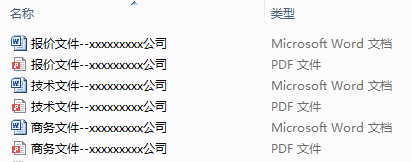 （供应商应保证上传平台的响应文件完整、有效，如上传的响应文件无法下载或无法打开视为无效响应）递交响应文件时间、截止时间及递交方式截止时间：2024年4月30日10时00分整递交方式：响应文件电子版以附件方式在截止时间前递交至中煤易购平台，纸质文件邮寄给采购人联系人。开标地点开标时间：2024年4月30日10时01分整（北京时间）开标地点：中煤易购平台开标开标时间截止，在中煤易购平台开启报价清标开启响应文件后，将由采购人对各供应商的技术分册、商务分册、报价分册进行清标，审查响应文件的偏离情况，出具书面清标意见，各供应商应按清标意见在限定时间内作出书面回复。谈判小组谈判小组由采购人代表及有关专家组成。评审办法综合评估法付款方式付款方式：1.设备购置费付款（1）设备采购合同签订完成，发包人收到承包人开具的收据后，按付款程序支付设备购置费总价款的30%（承包人需提供金额为设备总价款30%的收据）；（2）合同设备运到发包人指定的施工现场交货地点并验收合格，承包人必须提供金额为全部到货设备价格100%的增值税专用发票，出具的到货验收合格证明文件等；以及盖有承包人财务专用章的正式收据，经发包人及监理审核以上资料无误后，支付设备总价款的30%（承包人需提供设备到货款审批表、收据）；（3）设备安装调试完成，试运行三个月，运行期各项性能测试均符合设计要求、技术规范要求、运行正常并经甲方验收合格，收到安装调试、试运行验收合格的证明文件，支付设备购置费总价款的30%。（承包人需提供设备安装调试款审批表、收据）；（4）剩余10%作为质保金，按照合同约定履行质保义务至质保期届满无质量问题后无息返还（承包人需提供质保金审批表、收据）。2.安装工程费付款（含安装材料费）（1）按每月完成的工程形象进度，经发包人审核并收到承包人提供的下列单据后，支付月度审批值的60%:承包人开具的增值税专用发票1份（工程费税率9%）及收据。（2）项目竣工验收合格，收到承包人提供的下列单据后支付安装工程费总额的百分之三十(30%):承包人开具的增值税专用发票1份（工程费税率9%）及收据。（3）安装工程质保期满，无质量问题，经发包人验收合格并收到承包人提供的下列单据后，支付剩余百分之十（10%）安装工程费:承包人开具的增值税专用发票1份（工程费税率9%）及收据。发包人出具的工程质保期验收合格的证明文件。承包人必须提供符合本项目合同和技术协议约定的各项设备、服务要求，否则发包人不予支付剩余合同价款。3.其他规定：税票按国家规定执行，乙方需对所开发票合规性负责，合同执行期间，税率因国家政策调整，合同价款中增值税部分进行相应调整；每笔货款支付时间为甲方收到业主方相应款项后三十（30）天内；甲方有权从到期的付款中扣除合同规定乙方有责任支付的违约金或赔偿金。甲方可采取银行转账、承兑汇票及经双方协商同意的其他方式支付合同款项。监督本项目的采购由中煤西安设计工程有限责任公司法务审计合规部实施监督。序号评标因素分值1技术先进性152主要技术指标203应用业绩104质量保证155售后服务106企业信誉及综合实力107资料提交完整情况108对谈判文件的响应情况及其他10合计100签字页甲   方乙   方名    称：中煤西安设计工程有限责任公司名    称：                         公司法定代表人/委托代理人（签字）：法定代表人/委托代理人（签字）：地    址：西安市碑林区雁塔路北段66号地    址：                      邮    编：710054邮    编：         开户银行：工行西安雁塔路支行开户银行：             帐    号：3700023009004613132帐    号：             税    号：916101032206029199税    号：             电    话： 029-87853500（财务）、029-87850000电    话：0000-0000000传    真：029-87850158传    真：0000-0000000商务联系人：        （15800000000）商务联系人：        （15800000000）技术联系人：        （15800000000）技术联系人：        （15800000000）现场项目经理：      （13600000000）单位负责人：        （13600000000）经 办 人：经 办 人：签订日期：签订日期：条款项号内             容1“甲方”系指本次招标的招标人，即为中煤西安设计工程有限责任公司，该公司为依照中华人民共和国法律注册的、法定地址为陕西省西安市雁塔北路66号2“货物”系指乙方根据合同规定须向甲方提供的一切材料、设备、机械、备件、工具和/或其它材料。3“服务”系指根据合同规定乙方承担与供货有关的辅助服务，比如运输、保险以及其它伴随服务，以及现场安（组）装、调试、提供技术援助、培训和合同中规定的乙方应承担的其它义务。4“验收”指本项合同下全部工程已由乙方成功完成，72小时运行验收性能考核符合要求，签发了验收证书。5乙方应按照双方签订的合同规定交货。交货后乙方应把下列单据提交给甲方，甲方按合同规定审核后付款：（1）货物发票；（2）装箱单；（3）验收证书；（4）制造厂家出具的质量检验证书和数量证明书。6付款方式：1.设备购置费付款（1）设备采购合同签订完成，甲方收到乙方开具的收据后，按付款程序支付设备购置费总价款的30%（乙方需提供金额为设备总价款30%的收据）；（2）合同设备运到甲方指定的施工现场交货地点并验收合格，乙方必须提供金额为全部到货设备价格100%的增值税专用发票，出具的到货验收合格证明文件等；以及盖有乙方财务专用章的正式收据，经甲方及监理审核以上资料无误后，支付设备总价款的30%（乙方需提供设备到货款审批表、收据）；（3）设备安装调试完成，试运行三个月，运行期各项性能测试均符合设计要求、技术规范要求、运行正常并经甲方验收合格，收到安装调试、试运行验收合格的证明文件，支付设备购置费总价款的30%。（乙方需提供设备安装调试款审批表、收据）；（4）剩余10%作为质保金，按照合同约定履行质保义务至质保期届满无质量问题后无息返还（乙方需提供质保金审批表、收据）。2.安装工程费付款（含安装材料费）（1）按每月完成的工程形象进度，经甲方审核并收到乙方提供的下列单据后，支付月度审批值的60%:乙方开具的增值税专用发票1份（工程费税率9%）及收据。（2）项目竣工验收合格，收到乙方提供的下列单据后支付安装工程费总额的百分之三十(30%):乙方开具的增值税专用发票1份（工程费税率9%）及收据。（3）安装工程质保期满，无质量问题，经甲方验收合格并收到乙方提供的下列单据后，支付剩余百分之十（10%）安装工程费:乙方开具的增值税专用发票1份（工程费税率9%）及收据。甲方出具的工程质保期验收合格的证明文件。乙方必须提供符合本项目合同和技术协议约定的各项设备、服务要求，否则甲方不予支付剩余合同价款。3其他规定：3.1乙方对所开具税票合规性负责，合同执行期间，税率因国家政策调整，合同价款中增值税部分进行相应调整。3.2每笔货款支付时间为甲方收到业主方相应款项后30日内；3.3买方有权从到期的付款中扣除合同规定卖方有责任支付的违约金或赔偿金。3.4付款方式：甲方可采取银行转账、承兑汇票及经双方协商同意的其他付款方式支付合同款项。7质量保证期：质保期为签发竣工验收证书之日起十八个月。设备在现场安装和验收，性能考核满足要求，提供出厂合格证书，质检等部门的验收合格证，并保证达到政府相关要求。8违约责任：1.、设备或工程质量不符合标准，乙方负责无条件退货或经甲方同意后返修，返修费用自负，并按标的的20%支付违约金，同时承担相应的损失。2、逾期交付设备或者交工，每迟交一天，乙方按合同总价款的0.5‰甲方人支付违约金。3、调试及质保期内设备发生问题，乙方在接到甲方或者业主通知后24小时内做出响应，48小时内到达工地，负责完成修复。逾期，每日按合同总价款的2‰向甲方支付违约金。4、发生劳工维权事件，甲方有权在应付款中先行支付；每发生一次，乙方向甲方承担合同总款1%的违约金。5、未经甲方同意转包工程，乙方向甲方承担合同总款20%的违约金。9争议的解决：如果合同出现争议，按中华人民共和国民法典进行协商或解决，如果不能协商一致，任何一方有权提交西安仲裁委员会申请仲裁。因承兑汇票发生的纠纷，不适用仲裁管辖。10其它约定：甲乙双方的招投标文件是本合同的组成部份，具有同等的法律效力。合同的解除以邮政快递书面形式，一旦按合同约定地址寄出，即视为送达。序号设备名称型号规格数量单价总价备注序号设备名称型号规格数量（万元）（万元）备注1设备费2安装费2.1安全生产费用3备品备件含于设备费中4专用工具含于设备费中5取证报验费含于安装费中6培训及技术服务含于安装费中总  计序号名     称规格型号单位数量生产厂家备注12345678序号监造部套监造内容监  造  方  式监  造  方  式监  造  方  式监  造  方  式序号监造部套监造内容HWR数 量1序号工序名称工序主要内容备注12345678序号名称规格，型号单位数量生产厂家备注12345689工程名称总报价人民币：             （万元），大写            元整工期计划到货时间2024年5月15日计划安装完成时间2024年6月15日质量标准工程质量标准必须符合现行国家有关工程施工质量验收规范和标准的要求。对谈判文件认同程度报价中未包含的内容对报价需要说明的问题税率设备13%，安装费9%序号设备名称型号规格数量单位单价（万元）总价（万元）供货期（日历天）制造厂123...合计人民币大写：   元整人民币大写：   元整人民币大写：   元整序号货物名称规格型号单位数量单重(KG)总重(KG)单价(万元)总价(万元)制造厂备注123…总 计（列入价格汇总表）总 计（列入价格汇总表）人民币大写：   元整人民币大写：   元整人民币大写：   元整序号内    容数 量单         价总          价1中国内陆运输费2中国内陆保险费3税金4安装、调试、培训等服务费5技术资料6其他总计（列入价格汇总表）总计（列入价格汇总表）总计（列入价格汇总表）总计（列入价格汇总表）序号备件名称原产地数 量单位单         价总          价总计 （列入价格汇总表）总计 （列入价格汇总表）总计 （列入价格汇总表）总计 （列入价格汇总表）总计 （列入价格汇总表）序号备件名称原产地数 量单位单         价总          价总计 （不列入价格汇总表）总计 （不列入价格汇总表）总计 （不列入价格汇总表）总计 （不列入价格汇总表）总计 （不列入价格汇总表）序号内    容总          价备注备注1表3.1.1总计2表3.1.2总计3表3.1.3总计总计（人民币大写：        元整）总计（人民币大写：        元整）序号工程名称金额（元）其中安全生产费用金额(元)1234567合         计合         计序号项目编码项目名称项目特征计量单位工程数量金额(元)金额(元)备注序号项目编码项目名称项目特征计量单位工程数量全费用综合单价合价备注合计合计序号项目编码项目名称项目特征工程量综合单价组成（元）综合单价组成（元）综合单价组成（元）综合单价组成（元）综合单价组成（元）综合单价组成（元）综合单价组成（元）综合单价组成（元）综合单价组成（元）综合单价（元）序号项目编码项目名称项目特征工程量人工费材料费机械费措施费管理费利润规费税金其他综合单价（元）1234序号材料名称、规格、型号单位数量单价（元）合价（元）品牌及产地备注供应商名称注册地址邮政编码联系方式联系人电  话联系方式邮  箱网  址组织结构法定代表人姓名技术职称技术职称电话技术负责人姓名技术职称技术职称电话成立时间员工总人数：员工总人数：员工总人数：员工总人数：员工总人数：员工总人数：员工总人数：企业资质等级其中项目经理项目经理项目经理项目经理营业执照号其中高级职称人员高级职称人员高级职称人员高级职称人员注册资金其中中级职称人员中级职称人员中级职称人员中级职称人员开户银行其中初级职称人员初级职称人员初级职称人员初级职称人员账号其中技  工技  工技  工技  工经营范围备注（法定代表人身份证复印件）（法定代表人身份证复印件）（被授权人身份证复印件）（被授权人身份证复印件）（复印件粘贴处）（复印件粘贴处）序号合同名称合同签订单位名称签订日期备注123....序号谈判文件条目号谈判文件的商务条款响应文件的商务条款说明序号货物名称谈判文件条目号谈判要求规格型号响应规格偏离说明序号设备名称规格型号数量单位供货期制造厂序号货物名称规格型号单位数量单重(KG)总重(KG)制造厂备注序号备件名称原产地单位数量序号备件名称原产地单位数量